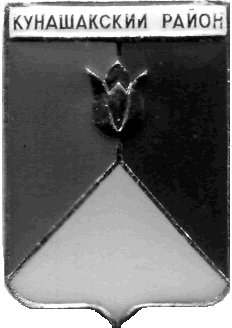 
СОБРАНИЕ ДЕПУТАТОВКУНАШАКСКОГО МУНИЦИПАЛЬНОГО РАЙОНАЧЕЛЯБИНСКОЙ ОБЛАСТИРЕШЕНИЕ4 заседание« 30 »  мая 2018 г. №  86Об исполнении районного бюджетаза 1 квартал 2018 годаЗаслушав информацию руководителя Финансового управления администрации Кунашакского муниципального района Басырова М.К. об исполнении районного бюджета за 1 квартал 2018 года, руководствуясь Бюджетным Кодексом РФ, Федеральным Законом от 06.10.2003г. № 131-ФЗ «Об общих принципах организации местного самоуправления в Российской Федерации», Уставом Кунашакского муниципального района, Положением о бюджетном процессе, Собрание депутатов Кунашакского муниципального районаРЕШАЕТ: 1.Информацию об исполнении районного бюджета за 1 квартал 2018 года (приложения 1,2,3,4) принять к сведению.2.Настоящее решение вступает в силу со дня его подписания и подлежит опубликованию в средствах массовой информации.ПредседательСобрания депутатов:							       А.В. ПлатоновПриложение 1к решению Собрания депутатовКунашакского муниципального района"Об исполнении районного бюджета за за 1 квартал 2018 года" от    30   мая 2018 г. №  86Приложение 1к решению Собрания депутатовКунашакского муниципального района"Об исполнении районного бюджета за за 1 квартал 2018 года" от    30   мая 2018 г. №  86Приложение 1к решению Собрания депутатовКунашакского муниципального района"Об исполнении районного бюджета за за 1 квартал 2018 года" от    30   мая 2018 г. №  86Приложение 1к решению Собрания депутатовКунашакского муниципального района"Об исполнении районного бюджета за за 1 квартал 2018 года" от    30   мая 2018 г. №  86Приложение 1к решению Собрания депутатовКунашакского муниципального района"Об исполнении районного бюджета за за 1 квартал 2018 года" от    30   мая 2018 г. №  86Приложение 1к решению Собрания депутатовКунашакского муниципального района"Об исполнении районного бюджета за за 1 квартал 2018 года" от    30   мая 2018 г. №  86Исполнение     районного    бюджета по доходам за 1 квартал 2018 г.    Исполнение     районного    бюджета по доходам за 1 квартал 2018 г.    Исполнение     районного    бюджета по доходам за 1 квартал 2018 г.    Исполнение     районного    бюджета по доходам за 1 квартал 2018 г.    Исполнение     районного    бюджета по доходам за 1 квартал 2018 г.    Исполнение     районного    бюджета по доходам за 1 квартал 2018 г.    Код БКНаименование  доходовПлан  на 2018 , тыс.руб.   План  на 2018 , тыс.руб.   Факт за 1кв2018, тыс.руб%           выполнения1 01 00000 00 0000 000Налоги на прибыль, доходы220 520,100220 520,10041 518,20718,831 01   02000 01 0000 110Налог на  доходы с физических лиц220 520,100220 520,10041 518,20718,831 03 02000 01 0000 110Акцизы по подакцизным товарам   31 283,68031 283,6807 243,65823,15103 0223 01 0000 110Доходы от уплаты акцизов на дизельное топливо, подлежащие распределению между бюджетами субъектов РФ и местными бюджетами с учетом установленных дифференцированных нормативов отчислений в местные бюджеты11 584,35011 584,3502 984,26925,76103 0224 01 0000 110Доходы от уплаты акцизов на моторные масла для дизельных и (или)карбюраторных (инжекторных)двигателей, ….108,240108,24020,11718,59103 0225 01 0000 110Доходы от уплаты акцизов на автомобильный бензин, ….21 554,14021 554,1404 861,11522,55103 0226 01 0000 110Доходы от уплаты акцизов на прямогонный бензин,….-1 963,05-1 963,05-621,843 1 05 00000 00 0000 000Налоги  на совокупный доход10 780,25010 780,2502 866,55126,591 05 01000 02 0000 110Налог, взимаемый в связи с применением упрщенной системы налогообложения6 799,8006 799,8001 770,85626,041 05 02000 02 0000 110Единый налог на вмененный доход для отдельных видов     деятельности 3 684,7003 684,700945,38525,661 05 03000 01 0000 110Единый сельскохозяйственный налог232,250232,25040,70517,531 05 040000 02 0000 110Налог, взимаемый в связи с применением патентной системы налогообложения63,50063,500109,605172,611 06 00000 02 0000 110Налоги на имущество ----106 01000 02 0000 110Налог на имущество----106 06000 00 0000 110Земельный налог----1 07 00000 00 0000 000Налоги, сборы и регулярные  платежи за пользование природными353,000353,000162,11845,931 07 01000 01 0000 110Налог на добычу  полезных ископаемых353,000353,000162,11845,931 08 00000 00 0000 000Государственная пошлина5 205,5005 205,5001 331,43825,58108 03010 01 0000 110Госпошлина по делам, рассматриваемых в судах общей юрисдикции, мировыми судьями (за иск. Верховного суда РФ) 4 000,0004 000,000918,42422,96108 04020 01 0000 110Госпошлина за совершение нотариальных действий должностными лицами органов местного самоуправления, уполномоченными в соответствии с законодательными актами РФ на совершение нотариальных действий----108 06000 01 0000 110Госпошлина за выдачу разрешения на установку рекламной конструкции--19,800-108 07000 01 0000 110Госпошлина за гос.регистрации, а также за совершение прочих юридически значимых действий1 205,5001 205,500393,21432,621 09 00000 00 0000 000Задолженность и перерасчеты по отмененным налогам, сборам и иным обязательным платежам --0,000-Всего по налоговым доходамВсего по налоговым доходам268 142,530268 142,53053 121,97219,811 11 00000 00  0000 000Доходы от использования имущества, находящегося в гос. собств. и муниц. собств.7 239,5007 239,5001 720,44323,761 11 05010 00 0000 120Доходы, получаемые в виде арендной платы за земельные участки, гос. собственность  на которые не разграничена и которые расположены в границах4 100,0004 100,0001 054,86725,731 11 05025 00 0000 120Доходы, получаемые в виде арендной платы, а также средства от продажи права на заключение договоров аренды за земли, находящиеся в собственности муниципальных районов (за исключением земельных участков муниципальных бюджетных и автономных учреждений)----1 11 05035 00 0000 120Доходы от сдачи в аренду имущества, находящегося в оперативном управл.органов управления муницип.районов и созданных ими учреждений447,900447,90067,30015,031 11 05075 05 0000 120Доходы от сдачи в аренды имущества, составляющую муниципальную казну 2 000,0002 000,000585,41529,271 11 07015 05 0000 120Доходы от перечисл. части прибыли, остающейся после уплаты налогов  и иных обязат. платежей МУПов690,000690,000--1 11 09040 05 0000 120Прочие поступления от использования имущества, находящегося в собственности муниципальных районов (за исключением имущества муниципальных бюджетных и автономных учреждений, а также имущества муниципальных унитарных предприятий, в том числе казенных)1,6001,60012,861803,811 12 00000 00 0000 000Платежи при пользовании природными ресурсами393,100393,100154,35239,271 12 01040 01 0000 120Плата за негативное воздействие на окружающую среду393,100393,100154,35239,271 13 00000 00 0000 000Доходы от оказания платных услуг(работ) и компенсации затрат государства11 394,00211 394,0022 390,97220,981 13 01995 00 0000  130Прочие доходы от оказания платных услуг(работ) получателями средств бюджетов муниципальных районов9 704,0009 704,0002 193,71422,611 13 02995 00 0000  130Прочие доходы от компенсации затрат государства1 690,0021 690,002197,25811,671 14 00000 00 0000 000Доходы от продажи  материальных и нематериальных активов8 957,4548 957,4542 026,65322,631 14 02053 05 0000 410Доходы от реализации иного   имущества, находящегося в собственности муниципальных районов….  в части  реализации основных средств5 000,0005 000,00012,3500,251 14 06013 00 0000 430Доходы от продажи  земельных  участков, госуд. собственность  на которые не разграничена и которые расположены в границах поселений3 957,4543 957,4542 014,30350,901 16 00000 00 0000 000Штрафы, санкции, возмещение ущерба1 772,6001 772,600697,12439,331 17 00000 00 0000 000Прочие неналоговые доходы---7,331Всего по неналоговым доходамВсего по неналоговым доходам29 756,65629 756,6566 982,21323,46Итого собственных доходовИтого собственных доходов297 899,186297 899,18660 104,18520,182 00 00000 00 0000 000Безвозмездные поступления 801 737,100801 737,100169 424,80121,132 02 00000 00 0000 000Безвозмездные поступления от других бюджетов бюджетной системы РФ801 637,100801 637,100169 393,23821,132 02 15001 00 0000 151Дотации на выравнивание бюджетной обеспеченности41 332,00041 332,00010 332,90025,002 02 15002 00  0000 151Дотации бюджетам на поддержку мер по обеспечению сбалансированности бюджетов---2 02 20000 00 0000 151Субсидии, выделяемые из областного бюджета226 082,700226 082,70040 006,45017,702 02 30000 00 0000 151Субвенции, выделяемые из областного бюджета534 210,300534 210,300119 053,88822,29202 40000 00 0000 151Иные межбюджетные трансферты12,10012,100-207 05000 05 0000 180Прочие  безвозмездные поступления100,000100,00031,56331,562 18 05000 05 0000 151Возврат прочих остатков субсидий, субвенций и иных межбюджетных трансфертов, имеющих целевое назначение, прошлых лет из бюджетов поселенийВозврат прочих остатков субсидий, субвенций и иных межбюджетных трансфертов, имеющих целевое назначение, прошлых лет из бюджетов поселенийВозврат прочих остатков субсидий, субвенций и иных межбюджетных трансфертов, имеющих целевое назначение, прошлых лет из бюджетов поселений                    4,563 2 19 05000 05 0000 151Возврат остатков субсидий, субвенций, МБТ, имеющих целевое назн. прошлых лет из бюдж. муниц. районовВозврат остатков субсидий, субвенций, МБТ, имеющих целевое назн. прошлых лет из бюдж. муниц. районов                          -   -4,563Всего доходов1 099 636,286229 528,98620,87Приложение 2к решению Собрания депутатовКунашакского муниципального района"Об исполнении районного бюджета за за 1 квартал 2018 года" от    30  мая  2018 г. №  86Приложение 2к решению Собрания депутатовКунашакского муниципального района"Об исполнении районного бюджета за за 1 квартал 2018 года" от    30  мая  2018 г. №  86Приложение 2к решению Собрания депутатовКунашакского муниципального района"Об исполнении районного бюджета за за 1 квартал 2018 года" от    30  мая  2018 г. №  86Приложение 2к решению Собрания депутатовКунашакского муниципального района"Об исполнении районного бюджета за за 1 квартал 2018 года" от    30  мая  2018 г. №  86Приложение 2к решению Собрания депутатовКунашакского муниципального района"Об исполнении районного бюджета за за 1 квартал 2018 года" от    30  мая  2018 г. №  86Приложение 2к решению Собрания депутатовКунашакского муниципального района"Об исполнении районного бюджета за за 1 квартал 2018 года" от    30  мая  2018 г. №  86Распределение бюджетных ассигнований по целевым статьям (государственным, муниципальным программам и непрограммным направлениям деятельности), группам видов расходов, разделам и подразделам классификации расходов бюджетов  за 1 квартал 2018 годаРаспределение бюджетных ассигнований по целевым статьям (государственным, муниципальным программам и непрограммным направлениям деятельности), группам видов расходов, разделам и подразделам классификации расходов бюджетов  за 1 квартал 2018 годаРаспределение бюджетных ассигнований по целевым статьям (государственным, муниципальным программам и непрограммным направлениям деятельности), группам видов расходов, разделам и подразделам классификации расходов бюджетов  за 1 квартал 2018 годаРаспределение бюджетных ассигнований по целевым статьям (государственным, муниципальным программам и непрограммным направлениям деятельности), группам видов расходов, разделам и подразделам классификации расходов бюджетов  за 1 квартал 2018 годаРаспределение бюджетных ассигнований по целевым статьям (государственным, муниципальным программам и непрограммным направлениям деятельности), группам видов расходов, разделам и подразделам классификации расходов бюджетов  за 1 квартал 2018 годаРаспределение бюджетных ассигнований по целевым статьям (государственным, муниципальным программам и непрограммным направлениям деятельности), группам видов расходов, разделам и подразделам классификации расходов бюджетов  за 1 квартал 2018 годаРаспределение бюджетных ассигнований по целевым статьям (государственным, муниципальным программам и непрограммным направлениям деятельности), группам видов расходов, разделам и подразделам классификации расходов бюджетов  за 1 квартал 2018 годаРаспределение бюджетных ассигнований по целевым статьям (государственным, муниципальным программам и непрограммным направлениям деятельности), группам видов расходов, разделам и подразделам классификации расходов бюджетов  за 1 квартал 2018 годаРаспределение бюджетных ассигнований по целевым статьям (государственным, муниципальным программам и непрограммным направлениям деятельности), группам видов расходов, разделам и подразделам классификации расходов бюджетов  за 1 квартал 2018 годаРаспределение бюджетных ассигнований по целевым статьям (государственным, муниципальным программам и непрограммным направлениям деятельности), группам видов расходов, разделам и подразделам классификации расходов бюджетов  за 1 квартал 2018 годаРаспределение бюджетных ассигнований по целевым статьям (государственным, муниципальным программам и непрограммным направлениям деятельности), группам видов расходов, разделам и подразделам классификации расходов бюджетов  за 1 квартал 2018 годаРаспределение бюджетных ассигнований по целевым статьям (государственным, муниципальным программам и непрограммным направлениям деятельности), группам видов расходов, разделам и подразделам классификации расходов бюджетов  за 1 квартал 2018 годаРаспределение бюджетных ассигнований по целевым статьям (государственным, муниципальным программам и непрограммным направлениям деятельности), группам видов расходов, разделам и подразделам классификации расходов бюджетов  за 1 квартал 2018 годаРаспределение бюджетных ассигнований по целевым статьям (государственным, муниципальным программам и непрограммным направлениям деятельности), группам видов расходов, разделам и подразделам классификации расходов бюджетов  за 1 квартал 2018 годаРаспределение бюджетных ассигнований по целевым статьям (государственным, муниципальным программам и непрограммным направлениям деятельности), группам видов расходов, разделам и подразделам классификации расходов бюджетов  за 1 квартал 2018 годаРаспределение бюджетных ассигнований по целевым статьям (государственным, муниципальным программам и непрограммным направлениям деятельности), группам видов расходов, разделам и подразделам классификации расходов бюджетов  за 1 квартал 2018 годаРаспределение бюджетных ассигнований по целевым статьям (государственным, муниципальным программам и непрограммным направлениям деятельности), группам видов расходов, разделам и подразделам классификации расходов бюджетов  за 1 квартал 2018 годаРаспределение бюджетных ассигнований по целевым статьям (государственным, муниципальным программам и непрограммным направлениям деятельности), группам видов расходов, разделам и подразделам классификации расходов бюджетов  за 1 квартал 2018 годаРаспределение бюджетных ассигнований по целевым статьям (государственным, муниципальным программам и непрограммным направлениям деятельности), группам видов расходов, разделам и подразделам классификации расходов бюджетов  за 1 квартал 2018 годаРаспределение бюджетных ассигнований по целевым статьям (государственным, муниципальным программам и непрограммным направлениям деятельности), группам видов расходов, разделам и подразделам классификации расходов бюджетов  за 1 квартал 2018 годаРаспределение бюджетных ассигнований по целевым статьям (государственным, муниципальным программам и непрограммным направлениям деятельности), группам видов расходов, разделам и подразделам классификации расходов бюджетов  за 1 квартал 2018 годаРаспределение бюджетных ассигнований по целевым статьям (государственным, муниципальным программам и непрограммным направлениям деятельности), группам видов расходов, разделам и подразделам классификации расходов бюджетов  за 1 квартал 2018 годаРаспределение бюджетных ассигнований по целевым статьям (государственным, муниципальным программам и непрограммным направлениям деятельности), группам видов расходов, разделам и подразделам классификации расходов бюджетов  за 1 квартал 2018 годаРаспределение бюджетных ассигнований по целевым статьям (государственным, муниципальным программам и непрограммным направлениям деятельности), группам видов расходов, разделам и подразделам классификации расходов бюджетов  за 1 квартал 2018 года(тыс. рублей)НаименованиеЦелевая
статьяГруппа вида расходовРазделПодразделСуммаВСЕГО231 848,614Государственная программа Челябинской области "Развитие образования в Челябинской области" на 2014-2019 годы03 0 00 0000035 308,871Субсидии местным бюджетам для софинансирования расходных обязательств, возникающих при выполнении полномочий органов местного самоуправления по вопросам местного значения03 0 01 000000,000Обеспечение питанием детей из малообеспеченных семей и детей с нарушениями здоровья, обучающихся в муниципальных общеобразовательных организациях (Закупка товаров, работ и услуг для обеспечения государственных (муниципальных) нужд)03 0 01 0550020007020,000Субсидии местным бюджетам на организацию отдыха детей в каникулярное время (Предоставление субсидий бюджетным, автономным учреждениям и иным некоммерческим организациям)03 0 01 0440020007070,000Оборудование пунктов проведения экзаменов государственной итоговой аттестации по образовательным программам среднего общего образования (Закупка товаров, работ и услуг для обеспечения государственных (муниципальных) нужд)03 0 01 0АА0020007090,000Субвенции местным бюджетам для финансового обеспечения расходных обязательств муниципальных образований, возникающих при выполнении государственных полномочий Российской Федерации, субъектов Российской Федерации, переданных для осуществления органам местного самоуправления в установленном порядке03 0 02 0000035 308,871Компенсация затрат родителей (законных представителей) детей-инвалидов в части организации обучения по основным общеобразовательным программам на дому (Социальное обеспечение и иные выплаты населению)03 0 02 039003001004801,963Организация предоставления психолого-педагогической, медицинской и социальной помощи обучающимся, испытывающим трудности в освоении основных общеобразовательных программ, своем развитии и социальной адаптации (Расходы на выплаты персоналу в целях обеспечения выполнения функций государственными (муниципальными) органами, казенными учреждениями, органами управления государственными внебюджетными фондами)03 0 02 4890010007090,000Организация предоставления психолого-педагогической, медицинской и социальной помощи обучающимся, испытывающим трудности в освоении основных общеобразовательных программ, своем развитии и социальной адаптации (Предоставление субсидий бюджетным, автономным учреждениям и иным некоммерческим организациям)03 0 02 48900600070226,128Обеспечение государственных гарантий реализации прав на получение общедоступного и бесплатного дошкольного, начального общего, основного общего, среднего общего образования и обеспечение дополнительного образования детей в муниципальных общеобразовательных организациях (Расходы на выплаты персоналу в целях обеспечения выполнения функций государственными (муниципальными) органами, казенными учреждениями, органами управления государственными внебюджетными фондами)03 0 02 88900100070223 556,548Обеспечение государственных гарантий реализации прав на получение общедоступного и бесплатного дошкольного, начального общего, основного общего, среднего общего образования и обеспечение дополнительного образования детей в муниципальных общеобразовательных организациях (Закупка товаров, работ и услуг для обеспечения государственных (муниципальных) нужд)03 0 02 88900200070280,410Обеспечение государственных гарантий реализации прав на получение общедоступного и бесплатного дошкольного, начального общего, основного общего, среднего общего образования и обеспечение дополнительного образования детей в муниципальных общеобразовательных организациях (Предоставление субсидий бюджетным, автономным учреждениям и иным некоммерческим организациям)03 0 02 88900600070210 756,672Организация работы комиссий по делам несовершеннолетних и защите их прав (Расходы на выплаты персоналу в целях обеспечения выполнения функций государственными (муниципальными) органами, казенными учреждениями, органами управления государственными внебюджетными фондами)03 0 02 2580020001040,000Организация работы комиссий по делам несовершеннолетних и защите их прав (Расходы на выплаты персоналу в целях обеспечения выполнения функций государственными (муниципальными) органами, казенными учреждениями, органами управления государственными внебюджетными фондами)03 0 02 25800200011387,150Государственная программа Челябинской области «Поддержка и развитие дошкольного образования в Челябинской области» на 2015–2025 годы04 0 00 0000011 751,240Создание в дошкольных образовательных, общеобразовательных организациях, организациях дополнительного образования детей (в том числе в организациях, осуществляющих образовательную деятельность по адаптированным основным общеобразовательным программам) условий для получения детьми-инвалидами качественного образования (Закупка товаров, работ и услуг для обеспечения государственных (муниципальных) нужд)04 0 01 0222020007010,000Привлечение детей из малообеспеченных, неблагополучных семей, а также семей, оказавшихся в трудной жизненной ситуации, в расположенные на территории Челябинской области муниципальные дошкольные образовательные организации через предоставление компенсации части родительской платы (Социальное обеспечение и иные выплаты населению)04 0 01 0990030010040,000Обеспечение государственных гарантий реализации прав на получение общедоступного и бесплатного дошкольного образования в муниципальных дошкольных образовательных организациях (Расходы на выплаты персоналу в целях обеспечения выполнения функций государственными (муниципальными) органами, казенными учреждениями, органами управления государственными внебюджетными фондами)04 0 02 01900100070110 525,050Обеспечение государственных гарантий реализации прав на получение общедоступного и бесплатного дошкольного образования в муниципальных дошкольных образовательных организациях (Закупка товаров, работ и услуг для обеспечения государственных (муниципальных) нужд)04 0 02 0190020007010,000Компенсация части платы, взимаемой с родителей (законных представителей) за присмотр и уход за детьми в образовательных организациях, реализующих образовательную программу дошкольного образования, расположенных на территории Челябинской области (Социальное обеспечение и иные выплаты населению)04 0 02 0490030010041 226,190Государственная программа Челябинской области "Управление государственными финансами и государственным долгом Челябинской области" 10 0 00 000003 920,322Подпрограмма "Выравнивание бюджетной обеспеченности муниципальных образований Челябинской области"10 3 00 000003 920,322Субвенции местным бюджетам для финансового обеспечения расходных обязательств муниципальных образований, возникающих при выполнении государственных полномочий Российской Федерации, субъектов Российской Федерации, переданных для осуществления органам местного самоуправления в установленном порядке10 3 02 000003 920,322Осуществление государственных полномочий по расчету и предоставлению дотаций сельским поселениям за счет средств областного бюджета (Межбюджетные трансферты)10 3 02 7287050014013 920,322Государственная программа Челябинской области "Развитие архивного дела в Челябинской области на 2016-2018 годы"12 0 00 000002,832Подпрограмма "Организация приема и обеспечение сохранности принятых на государственное хранение в государственный и муниципальные архивы Челябинской области архивных документов в 2016-2018 годах"12 1 00 000002,832Субвенции местным бюджетам для финансового обеспечения расходных обязательств муниципальных образований, возникающих при выполнении государственных полномочий Российской Федерации, субъектов Российской Федерации, переданных для осуществления органам местного самоуправления в установленном порядке12 1 02 00002,832Комплектование, учет, использование и хранение архивных документов, отнесенных к государственной собственности Челябинской области (Закупка товаров, работ и услуг для обеспечения государственных (муниципальных) нужд)12 1 02 2860020001040,000Комплектование, учет, использование и хранение архивных документов, отнесенных к государственной собственности Челябинской области (Закупка товаров, работ и услуг для обеспечения государственных (муниципальных) нужд)12 1 02 2860020008042,832Государственная программа Челябинской области "Обеспечение доступным и комфортным жильем граждан Российской Федерации" в Челябинской области на 2014 - 2020 годы14 0 00 000000,000Субсидии местным бюджетам для софинансирования расходных обязательств, возникающих при выполнении полномочий органов местного самоуправления по вопросам местного значения14 4 01 000000,000Предоставление молодым семьям - участникам подпрограммы социальных выплат на приобретение жилого помещения эконом-класса или создание объекта индивидуального жилищного строительства эконом-класса (Социальное обеспечение и иные выплаты населению)14 4 01 R020030010030,000Субсидии местным бюджетам для софинансирования расходных обязательств, возникающих при выполнении полномочий органов местного самоуправления по вопросам местного значения14 2 01 000000,000Субсидии местным бюджетам на строительство газопроводов и газовых сетей (Капитальные вложения в объекты недвижимого имущества государственной (муниципальной) собственности)14 2 01 0004040005050,000Модернизация, реконструкция, капитальный ремонт и строительство котельных, систем водоснабжения, водоотведения, систем электроснабжения, теплоснабжения, включая центральные тепловые пункты, в том числе проектно-изыскательские работы (Капитальные вложения в объекты недвижимого имущества государственной (муниципальной) собственности)14 2 01 0005040005020,000Государственная программа Челябинской области "Развитие дорожного хозяйства в Челябинской области на 2015 - 2022 годы"18 0 00 000000,000Субсидии местным бюджетам для софинансирования расходных обязательств, возникающих при выполнении полномочий органов местного самоуправления по вопросам местного значения18 1 01 000000,000Капитальный ремонт, ремонт и содержание автомобильных дорог общего пользования местного значения (Капитальные вложения в объекты недвижимого имущества государственной (муниципальной) собственности)18 1 01 0016040004090,000Государственная программа Челябинской области "Обеспечение общественного порядка и противодействие преступности в Челябинской области" на 2016-2019 годы19 0 00 00000373,998Подпрограмма "Допризывная подготовка молодежи в Челябинской области"19 4 00 00000373,998Осуществление полномочий по первичному воинскому учету на территориях, где отсутствуют военные комиссариаты (Межбюджетные трансферты)19 4 02 511805000203373,998Государственная программа Челябинской области "Развитие физической культуры и спорта в Челябинской области" на 2015 - 2019 годы20 0 00 000000,000Строительство, ремонт, реконструкция и оснащение спортивных объектов, универсальных спортивных площадок, лыжероллерных трасс  и троп здоровья в местах массового отдыха населения
(Капитальные вложения в объекты недвижимого имущества государственной (муниципальной) собственности)20 1 01 7100440011020,000Оплата труда руководителей спортивных секций и физкультурно-спортивных организациях, детских спортивных клубах, спортивных школах и образовательных организациях (Расходы на выплаты персоналу в целях обеспечения выполнения функций государственными (муниципальными) органами, казенными учреждениями, органами управления государственными внебюджетными фондами)20 1 01 7100110011020,000Оплата труда руководителей спортивных секций для лиц с ограниченными возможностями здоровья и организаторов физкультурно-оздоравительной работы с указанными лицами (Расходы на выплаты персоналу в целях обеспечения выполнения функций государственными (муниципальными) органами, казенными учреждениями, органами управления государственными внебюджетными фондами)20 2 01 7100610011020,000Государственная программа Челябинской области "Повышение эффективности реализации молодежной политики в Челябинской области" на 2015 - 2019 годы21 0 00 000000,000Субсидии местным бюджетам на организацию и проведение мероприятий с детьми и молодежью (Закупка товаров, работ и услуг для государственных (муниципальных) нужд)21 0 01 0330020007070,000Государственная программа Челябинской области "Улучшение условий и охраны труда в Челябинской области на 2017-2019 годы"22 0 00 0000059,096Реализация переданных государственных полномочий в области охраны труда (Расходы на выплаты персоналу в целях обеспечения выполнения функций государственными (муниципальными) органами, казенными учреждениями, органами управления государственными внебюджетными фондами)22 0 02 29900100040156,794Реализация переданных государственных полномочий в области охраны труда (Закупка товаров, работ и услуг для государственных (муниципальных) нужд)22 0 02 2990020004012,302Государственная программа Челябинской области «Развитие социальной защиты населения в Челябинской области» на 2017–2019 годы28 0 00 0000068 449,425Подпрограмма "Дети Южного Урала"28 1 00 0000026 236,926Обеспечение предоставления жилых помещений детям-сиротам и детям, оставшимся без попечения родителей, лицам из их числа по договорам найма специализированных жилых помещений за счет средств областного бюджета (Капитальные вложения в объекты недвижимого имущества)28 1 02 2220040010042 609,035Социальная поддержка детей-сирот и детей, оставшихся без попечения родителей, находящихся в муниципальных образовательных организациях для детей-сирот и детей, оставшихся без попечения родителей (Предоставление субсидий бюджетным, автономным учреждениям и иным некоммерческим организациям)28 1 02 2210060010045 356,600Ежемесячная денежная выплата, назначаемая в случае рождения третьего ребенка и (или) последующих детей до достижения ребенком возраста трех лет (Закупка товаров, работ и услуг для государственных (муниципальных) нужд)28 1 02 R084020010042,327Ежемесячная денежная выплата, назначаемая в случае рождения третьего ребенка и (или) последующих детей до достижения ребенком возраста трех лет (Социальное обеспечение и иные выплаты населению)28 1 02 R08403001004245,304Пособие на ребенка в соответствии с Законом Челябинской области «О пособии на ребенка» (Закупка товаров, работ и услуг для государственных (муниципальных) нужд)28 1 02 22400200100454,134Пособие на ребенка в соответствии с Законом Челябинской области «О пособии на ребенка» (Социальное обеспечение и иные выплаты населению)28 1 02 2240030010043 694,596Выплата областного единовременного пособия при рождении ребенка в соответствии с Законом Челябинской области «Об областном единовременном пособии при рождении ребенка"  (Закупка товаров, работ и услуг для государственных (муниципальных) нужд)28 1 02 2250020010043,060Выплата областного единовременного пособия при рождении ребенка в соответствии с Законом Челябинской области «Об областном единовременном пособии при рождении ребенка" (Социальное обеспечение и иные выплаты населению)28 1 02 225003001004208,000Содержание ребенка в семье опекуна и приемной семье, а также вознаграждение, причитающееся приемному родителю в соответствии с Законом Челябинской области "О мерах социальной поддержки детей-сирот и детей, оставшихся без попечения родителей, вознаграждении, причитающемся приемному родителю, и социальных гарантиях приемной семье" (Закупка товаров, работ и услуг для государственных (муниципальных) нужд)28 1 02 226002001004106,242Содержание ребенка в семье опекуна и приемной семье, а также вознаграждение, причитающееся приемному родителю в соответствии с Законом Челябинской области "О мерах социальной поддержки детей-сирот и детей, оставшихся без попечения родителей, вознаграждении, причитающемся приемному родителю, и социальных гарантиях приемной семье" (Социальное обеспечение и иные выплаты населению)28 1 02 2260030010048 108,658Ежемесячная денежная выплата на оплату жилья и коммунальных услуг многодетной семье в соответствии с Законом Челябинской области «О статусе и дополнительных мерах социальной поддержки многодетной семьи в Челябинской области» (Закупка товаров, работ и услуг для государственных (муниципальных) нужд)28 1 02 22700200100417,669Ежемесячная денежная выплата на оплату жилья и коммунальных услуг многодетной семье в соответствии с Законом Челябинской области «О статусе и дополнительных мерах социальной поддержки многодетной семьи в Челябинской области» (Социальное обеспечение и иные выплаты населению)28 1 02 2270030010041 152,312Реализация полномочий Российской Федерации по выплате государственных пособий лицам, не подлежащим обязательному социальному страхованию на случай временной нетрудоспособности и в связи с материнством, и лицам, уволенным в связи с ликвидацией организаций (прекращением деятельности, полномочий физическими лицами), в соответствии с Федеральным законом от 19 мая 1995 года № 81-ФЗ «О государственных пособиях гражданам, имеющим детей» (Закупка товаров, работ и услуг для государственных (муниципальных) нужд)28 1 02 5380020010040,589Реализация полномочий Российской Федерации по выплате государственных пособий лицам, не подлежащим обязательному социальному страхованию на случай временной нетрудоспособности и в связи с материнством, и лицам, уволенным в связи с ликвидацией организаций (прекращением деятельности, полномочий физическими лицами), в соответствии с Федеральным законом от 19 мая 1995 года № 81-ФЗ «О государственных пособиях гражданам, имеющим детей»(Социальное обеспечение и иные выплаты населению)28 1 02 5380030010044 302,875Организация и осуществление деятельности по опеке и попечительству (Расходы на выплаты персоналу в целях обеспечения выполнения функций государственными (муниципальными) органами, казенными учреждениями, органами управления государственными внебюджетными фондами)28 1 02 229001001006358,417Организация и осуществление деятельности по опеке и попечительству (Закупка товаров, работ и услуг для государственных (муниципальных) нужд)28 1 02 22900200100617,108Подпрограмма "Повышение качества жизни граждан пожилого возраста и иных категорий граждан"28 2 00 0000032 754,555Ежемесячная денежная выплата в соответствии с Законом Челябинской области "О мерах социальной поддержки ветеранов в Челябинской области" (Закупка товаров, работ и услуг для государственных (муниципальных) нужд)28 2 02 21100200100347,420Ежемесячная денежная выплата в соответствии с Законом Челябинской области "О мерах социальной поддержки ветеранов в Челябинской области" (Социальное обеспечение и иные выплаты населению)28 2 02 2110030010032 815,527Ежемесячная денежная выплата в соответствии с Законом Челябинской области "О мерах социальной поддержки жертв политических репрессий в Челябинской области" (Закупка товаров, работ и услуг для государственных (муниципальных) нужд)28 2 02 2120020010033,173Ежемесячная денежная выплата в соответствии с Законом Челябинской области "О мерах социальной поддержки жертв политических репрессий в Челябинской области" (Социальное обеспечение и иные выплаты населению)28 2 02 212003001003183,140Ежемесячная денежная выплата в соответствии с Законом Челябинской области "О звании "Ветеран труда Челябинской области" (Закупка товаров, работ и услуг для государственных (муниципальных) нужд)28 2 02 21300200100326,880Ежемесячная денежная выплата в соответствии с Законом Челябинской области "О звании "Ветеран труда Челябинской области" (Социальное обеспечение и иные выплаты населению)28 2 02 2130030010031 591,766Компенсация расходов на оплату жилых помещений и коммунальных услуг в соответствии с Законом Челябинской области "О дополнительных мерах социальной защиты ветеранов в Челябинской области" (Закупка товаров, работ и услуг для государственных (муниципальных) нужд)28 2 02 2140020010030,329Компенсация расходов на оплату жилых помещений и коммунальных услуг в соответствии с Законом Челябинской области "О дополнительных мерах социальной защиты ветеранов в Челябинской области" (Социальное обеспечение и иные выплаты населению)28 2 02 21400300100321,129Компенсационные выплаты за пользование услугами связи в соответствии с Законом Челябинской области "О дополнительных мерах социальной защиты ветеранов в Челябинской области" (Закупка товаров, работ и услуг для государственных (муниципальных) нужд)28 2 02 2170020010030,072Компенсационные выплаты за пользование услугами связи в соответствии с Законом Челябинской области "О дополнительных мерах социальной защиты ветеранов в Челябинской области" (Социальное обеспечение и иные выплаты населению)28 2 02 2170030010034,365Осуществление мер социальной поддержки граждан, работающих и проживающих в сельских населенных пунктах и рабочих поселках Челябинской области (Расходы на выплаты персоналу в целях обеспечения выполнения функций государственными (муниципальными) органами, казенными учреждениями, органами управления государственными внебюджетными фондами)28 2 02 756001000701773,731Осуществление мер социальной поддержки граждан, работающих и проживающих в сельских населенных пунктах и рабочих поселках Челябинской области (Расходы на выплаты персоналу в целях обеспечения выполнения функций государственными (муниципальными) органами, казенными учреждениями, органами управления государственными внебюджетными фондами)28 2 02 7560010007022 704,514Осуществление мер социальной поддержки граждан, работающих и проживающих в сельских населенных пунктах и рабочих поселках Челябинской области (Расходы на выплаты персоналу в целях обеспечения выполнения функций государственными (муниципальными) органами, казенными учреждениями, органами управления государственными внебюджетными фондами)28 2 02 756001000703255,384Осуществление мер социальной поддержки граждан, работающих и проживающих в сельских населенных пунктах и рабочих поселках Челябинской области (Расходы на выплаты персоналу в целях обеспечения выполнения функций государственными (муниципальными) органами, казенными учреждениями, органами управления государственными внебюджетными фондами)28 2 02 756001000801459,492Осуществление мер социальной поддержки граждан, работающих и проживающих в сельских населенных пунктах и рабочих поселках Челябинской области (Социальное обеспечение и иные выплаты населению)28 2 02 756003001002176,528Осуществление мер социальной поддержки граждан, работающих и проживающих в сельских населенных пунктах и рабочих поселках Челябинской области (Закупка товаров, работ и услуг для обеспечения государственных (муниципальных) нужд)28 2 02 75600200100348,594Осуществление мер социальной поддержки граждан, работающих и проживающих в сельских населенных пунктах и рабочих поселках Челябинской области (Социальное обеспечение и иные выплаты населению)28 2 02 7560030010034 388,107Осуществление мер социальной поддержки граждан, работающих и проживающих в сельских населенных пунктах и рабочих поселках Челябинской области (Социальное обеспечение и иные выплаты населению)28 2 02 756003001004248,415Осуществление мер социальной поддержки граждан, работающих и проживающих в сельских населенных пунктах и рабочих поселках Челябинской области (Социальное обеспечение и иные выплаты населению)28 2 02 75600300110115,576Осуществление мер социальной поддержки граждан, работающих и проживающих в сельских населенных пунктах и рабочих поселках Челябинской области (Расходы на выплаты персоналу в целях обеспечения выполнения функций государственными (муниципальными) органами, казенными учреждениями, органами управления государственными внебюджетными фондами)28 2 02 75600100110238,940Распределение субвенций местным бюджетам на предоставление мер соц.поддержки в соответствии с Законом ЧО "О дополнительных мерах соц.поддержки детей погибших участников ВОВ и приравненных к ним лицам" (Закупка товаров, работ и услуг для обеспечения государственных (муниципальных) нужд)28 2 02 7600020010030,857Распределение субвенций местным бюджетам на предоставление мер соц.поддержки в соответствии с Законом ЧО "О дополнительных мерах соц.поддержки детей погибших участников ВОВ и приравненных к ним лицам" (Социальное обеспечение и иные выплаты населению)28 2 02 76000300100373,389Предоставление гражданам субсидий на оплату жилого помещения и коммунальных услуг (Закупка товаров, работ и услуг для обеспечения государственных (муниципальных) нужд)28 2 02 49000200100358,952Предоставление гражданам субсидий на оплату жилого помещения и коммунальных услуг (Социальное обеспечение и иные выплаты населению)28 2 02 4900030010034 141,048Предоставление гражданам субсидий на оплату жилого помещения и коммунальных услуг (Закупка товаров, работ и услуг для обеспечения государственных (муниципальных) нужд)28 2 02 490002001006633,267Предоставление гражданам субсидий на оплату жилого помещения и коммунальных услуг (Социальное обеспечение и иные выплаты населению)28 2 02 49000300100657,479Реализация полномочий Российской Федерации по предоставлению отдельных мер социальной поддержки гражданам, подвергшимся воздействию радиации  (Закупка товаров, работ и услуг для обеспечения государственных (муниципальных) нужд)28 2 02 51370200100317,965Реализация полномочий Российской Федерации по предоставлению отдельных мер социальной поддержки гражданам, подвергшимся воздействию радиации  (Социальное обеспечение и иные выплаты населению)28 2 02 5137030010036 218,195Реализация полномочий Российской Федерации по осуществлению ежегодной денежной выплаты лицам, награжденным нагрудным знаком "Почетный донор России" (Закупка товаров, работ и услуг для обеспечения государственных (муниципальных) нужд)28 2 02 5220020010033,036Реализация полномочий Российской Федерации по осуществлению ежегодной денежной выплаты лицам, награжденным нагрудным знаком "Почетный донор России"  (Социальное обеспечение и иные выплаты населению)28 2 02 522003001003215,961Реализация полномочий Российской Федерации на оплату жилищно-коммунальных услуг отдельным категориям граждан (Закупка товаров, работ и услуг для обеспечения государственных (муниципальных) нужд)28 2 02 52500200100397,802Реализация полномочий Российской Федерации на оплату жилищно-коммунальных услуг отдельным категориям граждан (Социальное обеспечение и иные выплаты населению)28 2 02 5250030010037 279,159Реализация полномочий Российской Федерации по выплате инвалидам компенсаций страховых премий по договорам обязательного страхования гражданской ответственности владельцев транспортных средств в соответствии с Федеральным законом от 25 апреля 2002 года № 40-ФЗ "Об обязательном страховании гражданской ответственности владельцев транспортных средств" (Социальное обеспечение и иные выплаты населению)28 2 02 5280030010030,000Возмещение стоимости услуг по погребению и выплата социального пособия на погребение в соответствии с Законом Челябинской области "О возмещении стоимости услуг по погребению и выплате социального пособия на погребение"  (Закупка товаров, работ и услуг для обеспечения государственных (муниципальных) нужд)28 2 02 7580030010031,416Возмещение стоимости услуг по погребению и выплата социального пособия на погребение в соответствии с Законом Челябинской области "О возмещении стоимости услуг по погребению и выплате социального пособия на погребение" (Социальное обеспечение и иные выплаты населению)28 2 02 75800300100378,584Распределение субвенций местным бюджетам на предоставление адресной субсидии гражданам в связи с ростом платы за коммунальные услуги (Социальное обеспечение и иные выплаты населению)28 2 02 7590030010030,000Компенсация расходов на уплату взноса на капитальный ремонт общего имущества в многоквартирном доме в соответствии с Законом Челябинской области "О дополнительных мерах социальной поддержки отдельных категорий граждан в Челябинской области" (Закупка товаров, работ и услуг для обеспечения государственных (муниципальных) нужд)28 2 02 2190020010031,193Компенсация расходов на уплату взноса на капитальный ремонт общего имущества в многоквартирном доме в соответствии с Законом Челябинской области "О дополнительных мерах социальной поддержки отдельных категорий граждан в Челябинской области"  (Социальное обеспечение и иные выплаты населению)28 2 02 21900300100373,170Подпрограмма "Функционирование системы социального обслуживания и социальной поддержки отдельных категорий граждан28 4 00 000009 457,944Реализация переданных государственных полномочий по социальному обслуживанию граждан (Предоставление субсидий бюджетным, автономным учреждениям и иным некоммерческим организациям)28 4 02 4800060010027 476,794Организация работы органов управления социальной защиты населения муниципальных образований  (Расходы на выплаты персоналу в целях обеспечения выполнения функций государственными (муниципальными) органами, казенными учреждениями, органами управления государственными внебюджетными фондами)28 4 01 1460010010061 850,091Организация работы органов управления социальной защиты населения муниципальных образований  (Закупка товаров, работ и услуг для обеспечения государственных (муниципальных) нужд)28 4 01 146002001006130,259Организация работы органов управления социальной защиты населения муниципальных образований  (Иные бюджетные ассигнования)28 4 01 1460080010060,800Государственная программа Челябинской области "Развитие сельского хозяйства в Челябинской области на 2017 - 2020 годы"31 0 00 000000,000Организация проведения на территории Челябинской области мероприятий по предупреждению и ликвидации болезней животных, их лечению, отлову и содержанию безнадзорных животных, защите населения от болезней, общих для человека и животных (Межбюджетные трансферты)31 6 02 9100050004050,000Субсидии местным бюджетам  на оказание консультационной помощи по вопросам сельскохозяйственного производства (Закупка товаров, работ и услуг для государственных (муниципальных) нужд)31 6 01 1013040005020,000Государственная программа Челябинской области "Развитие культуры и туризма в Челябинской области на 2015 - 2019 годы"38 0 00 000000,000Комплектование книжных фондов муниципальных общедоступных  библиотек  (Расходы на выплаты персоналу в целях обеспечения выполнения функций государственными (муниципальными) органами, казенными учреждениями, органами управления государственными внебюджетными фондами)38 1 01 R519A10008010,000Обеспечение развития и укрепления материально-технической базы домов культуры в населенных пунктах с числом жителей  до 50 человек (Закупка товаров, работ и услуг для обеспечения государственных (муниципальных) нужд)38 6 01 R467020008010,000Государственная программа Челябинской области "Управление государственным имуществом, земельными и природными ресурсами Челябинской области в 2017 - 2020 годах"39 0 00 000000,000Субсидии местным бюджетам на проведение землеустроительных работ (Закупка товаров, работ и услуг для обеспечения государственных (муниципальных) нужд)39 2 01 8230020001130,000Государственная программа Челябинской области "Реализация на территории Челябинской области гос.политики в сфере гос.регистрации актов гражданского состояния на 2017-2019 годы42 0 00 00000438,105Осуществление переданных органам государственной власти субъектов Российской Федерации в соответствии с пунктом 1 статьи 4 Федерального закона от 15 ноября 1997 года № 143-ФЗ "Об актах гражданского состояния" полномочий Российской Федерации на государственную регистрацию актов гражданского состояния (Расходы на выплаты персоналу в целях обеспечения выполнения функций государственными (муниципальными) органами, казенными учреждениями, органами управления государственными внебюджетными фондами)42 0 02 593001000304358,233Осуществление переданных органам государственной власти субъектов Российской Федерации в соответствии с пунктом 1 статьи 4 Федерального закона от 15 ноября 1997 года № 143-ФЗ "Об актах гражданского состояния" полномочий Российской Федерации на государственную регистрацию актов гражданского состояния (Закупка товаров, работ и услуг для обеспечения государственных (муниципальных) нужд)42 0 02 59300200030479,872Осуществление переданных органам государственной власти субъектов Российской Федерации в соответствии с пунктом 1 статьи 4 Федерального закона от 15 ноября 1997 года № 143-ФЗ "Об актах гражданского состояния" полномочий Российской Федерации на государственную регистрацию актов гражданского состояния (Иные бюджетные ассигнования)42 0 02 5930080003040,000Государственная программа Челябинской области "Благоустройство населенных пунктов Челябинской области" на 2018 - 2022 годы45 0 00 000000,000Субсидии местным бюджетам для софинансирования расходных обязательств, возникающих при выполнении полномочий органов местного самоуправления по вопросам местного значения45 0 01 000000,000Реализация приоритетного проекта "Формирование комфортной городской среды" (Закупка товаров, работ и услуг для обеспечения государственных (муниципальных) нужд)45 0 01 R555020005030,000Повышение уровня и качества жизни населения Кунашакского муниципального района79 0 00 0000083 943,969Повышение эффективности системы управления муниципальным образованием79 0 00 100002 135,882Обеспечение исполнения муниципальных функций в рамках полномочий муниципального образования79 0 00 110002 135,882МП "Улучшение условий и охраны труда в Кунашакском муниципальном районе на 2016-2018 годы" (Закупка товаров, работ и услуг для обеспечения государственных (муниципальных) нужд)79 0 00 1101020001130,000МП "Управление муниципальным имуществом на 2018-2020 годы" (Капитальные вложения в объекты недвижимого имущества государственной (муниципальной) собственности)79 0 00 1102040001131 000,000МП "Управление муниципальным имуществом на 2018-2020 годы" (Закупка товаров, работ и услуг для обеспечения государственных (муниципальных) нужд)79 0 00 110202000113781,385МП "Управление муниципальным имуществом на 2018-2020 годы" (Иные бюджетные ассигнования)79 0 00 110202000505350,387МП "Описание границ населенных пунктов Кунашакского муниципального района на 2017-2019 гг." (Закупка товаров, работ и услуг для обеспечения государственных (муниципальных) нужд)79 0 00 1103020001134,110Повышение эффективности и результативности деятельности муниципальных служащих79 0 00 120000,000МП "Развитие муниципальной службы в Кунашакском муниципальном районе на 2018-2020 годы" (Закупка товаров, работ и услуг для обеспечения государственных (муниципальных) нужд)79 0 00 1201020001130,000МП "Противодействия коррупции на территории Кунашакского муниципального района на 2017-2019 годы" (Закупка товаров, работ и услуг для обеспечения государственных (муниципальных) нужд)79 0 00 1202020001130,000Обеспечение устойчивых темпов экономического развития79 0 00 200000,000Обеспечение благоприятных условий для развития малого и среднего предпринимательства, повышение его роли в социально-экономическом развитии района, стимулирование экономической активности субъектов малого и среднего предпринимательства в Кунашакском муниципальном районе79 0 00 210000,000МП "Развитие сельского хозяйства и рыболовства Кунашакского муниципального района на 2017-2019 годы" (Закупка товаров, работ и услуг для обеспечения государственных (муниципальных) нужд)79 0 00 2102020001130,000Развитие человеческого капитала79 0 00 3000081 808,087Развитие образования79 0 00 3100058 825,798Подпрограмма "Развитие дошкольного образования Кунашакского муниципального района" на 2018-2020 годы" (Расходы на выплаты персоналу в целях обеспечения выполнения функций государственными (муниципальными) органами, казенными учреждениями, органами управления государственными внебюджетными фондами)79 1 00 3101010007014 106,194Подпрограмма "Развитие дошкольного образования Кунашакского муниципального района" на 2018-2020 годы" (Закупка товаров, работ и услуг для обеспечения государственных (муниципальных) нужд)79 1 00 3101020007016 855,709Подпрограмма "Развитие дошкольного образования Кунашакского муниципального района" на 2018-2020 годы  (Иные бюджетные ассигнования)79 1 00 310108000701246,046Подпрограмма "Развитие общего образования Кунашакского муниципального района" на 2018-2020 годы" (Расходы на выплаты персоналу в целях обеспечения выполнения функций государственными (муниципальными) органами, казенными учреждениями, органами управления государственными внебюджетными фондами)79 2 00 31010100070211 037,137Подпрограмма "Развитие общего образования Кунашакского муниципального района" на 2018-2020 годы" (Закупка товаров, работ и услуг для обеспечения государственных (муниципальных) нужд)79 2 00 31010200070215 708,597Подпрограмма "Развитие общего образования Кунашакского муниципального района" на 2018-2020 годы" (Предоставление субсидий бюджетным, автономным учреждениям и иным некоммерческим организациям)79 2 00 3101060007026 021,981Подпрограмма "Развитие общего образования Кунашакского муниципального района" на 2018-2020 годы" (Иные бюджетные ассигнования)79 2 00 310108000702843,505Подпрограмма "Развитие дополнительного образования Кунашакского муниципального района" на 2018-2020 годы" (Расходы на выплаты персоналу в целях обеспечения выполнения функций государственными (муниципальными) органами, казенными учреждениями, органами управления государственными внебюджетными фондами) 79 3 00 310101000703679,498Подпрограмма "Развитие дополнительного образования Кунашакского муниципального района" на 2018-2020 годы" (Закупка товаров, работ и услуг для обеспечения государственных (муниципальных) нужд)79 3 00 31010200070323,696Подпрограмма "Развитие дополнительного образования Кунашакского муниципального района" на 2018-2020 годы" (Предоставление субсидий бюджетным, автономным учреждениям и иным некоммерческим организациям)79 3 00 3101060007033 213,383Подпрограмма "Развитие дополнительного образования Кунашакского муниципального района" на 2018-2020 годы" (Иные бюджетные ассигнования)79 3 00 3101080007030,800Подпрограмма "Организация питания детей в муниципальных образовательных учреждениях на 2018-2020 годы" (Закупка товаров, работ и услуг для обеспечения государственных (муниципальных) нужд)79 4 00 3101020007021 660,768Подпрограмма "Организация питания детей в муниципальных образовательных учреждениях на 2018-2020 годы" (Предоставление субсидий бюджетным, автономным учреждениям и иным некоммерческим организациям)79 4 00 310106000702740,653Подпрограмма "Отдых, оздоровление, занятость детей и молодежи Кунашакского муниципального района" на 2018-2020 годы" (Предоставление субсидий бюджетным, автономным учреждениям и иным некоммерческим организациям)79 5 00 310106000707388,572Подпрограмма "Прочие мероприятия в области образования " на 2018-2020 годы" (Расходы на выплаты персоналу в целях обеспечения выполнения функций государственными (муниципальными) органами, казенными учреждениями, органами управления государственными внебюджетными фондами)79 6 00 3101010007094 094,582Подпрограмма "Прочие мероприятия в области образования " на 2018-2020 годы" (Закупка товаров, работ и услуг для обеспечения государственных (муниципальных) нужд)79 6 00 310102000709764,077Подпрограмма "Прочие мероприятия в области образования " на 2018-2020 годы" (Капитальные вложения в объекты недвижимого имущества государственной (муниципальной) собственности)79 6 00 3101040007092 270,000Подпрограмма "Прочие мероприятия в области образования " на 2018-2020 годы" (Иные бюджетные ассигнования)79 6 00 3101080007094,100Подпрограмма "Организация внешкольной и внеурочной деятельности" на 2018-2020 годы (Закупка товаров, работ и услуг для обеспечения государственных (муниципальных) нужд)79 7 00 31010200070915,000Подпрограмма "Развитие кадрового потенциала системы образования Кунашакского муниципального района" на 2018-2020 годы (Закупка товаров, работ и услуг для обеспечения государственных (муниципальных) нужд)79 8 00 31010200070982,000Подпрограмма "Комплексная безопасность образовательных учреждений Кунашакского муниципального района" на 2018-2020 годы" (Закупка товаров, работ и услуг для обеспечения государственных (муниципальных) нужд)79 9 00 3101020007011,500Подпрограмма "Комплексная безопасность образовательных учреждений Кунашакского муниципального района" на 2018-2020 годы" (Закупка товаров, работ и услуг для обеспечения государственных (муниципальных) нужд)79 9 00 3101020007023,000Подпрограмма "Комплексная безопасность образовательных учреждений Кунашакского муниципального района" на 2018-2020 годы" (Предоставление субсидий бюджетным, автономным учреждениям и иным некоммерческим организациям)79 9 00 3101020007020,000Подпрограмма "Профилактика безнадзорности и правонарушений несовершеннолетних" на 2018-2020 годы" (Закупка товаров, работ и услуг для обеспечения государственных (муниципальных) нужд)79 А 00 3101020007090,000Подпрограмма "Капитальный ремонт образовательных организаций Кунашакского муниципального района" на 2018-2020 годы" (Закупка товаров, работ и услуг для обеспечения государственных (муниципальных) нужд)79 Б 00 3101020007029,000Подпрограмма "Капитальный ремонт образовательных организаций Кунашакского муниципального района" на 2018-2020 годы" (Предоставление субсидий бюджетным, автономным учреждениям и иным некоммерческим организациям)79 Б 00 31010600070256,000Подпрограмма "Капитальный ремонт образовательных организаций Кунашакского муниципального района" на 2018-2020 годы" (Предоставление субсидий бюджетным, автономным учреждениям и иным некоммерческим организациям)79 Б 00 3101060007030,000Подпрограмма "Капитальный ремонт образовательных организаций Кунашакского муниципального района" на 2018-2020 годы" (Предоставление субсидий бюджетным, автономным учреждениям и иным некоммерческим организациям)79 Б 00 3101060007070,000Подпрограмма "Капитальный ремонт образовательных организаций Кунашакского муниципального района" на 2018-2020 годы" (Закупка товаров, работ и услуг для обеспечения государственных (муниципальных) нужд)79 Б 00 3101020007090,000Подпрограмма "Капитальный ремонт образовательных организаций" (Закупка товаров, работ и услуг для обеспечения государственных (муниципальных) нужд)79 0 00 3102020007090,000Обеспечение безопасности жизнедеятельности граждан79 0 00 320001 993,459МП "Комплексные меры по профилактике наркомании в Кунашакском муниципальном районе  на 2017-2019 годы" (Закупка товаров, работ и услуг для обеспечения государственных (муниципальных) нужд)79 0 00 3201020001130,000МП "Комплексные меры по профилактике наркомании в Кунашакском муниципальном районе  на 2017-2019 годы" (Закупка товаров, работ и услуг для обеспечения государственных (муниципальных) нужд)79 0 00 3201020008041,959МП "Профилактика  терроризма и экстремизма в Кунашакском муниципальном районе на 2018-2020 годы" (Закупка товаров, работ и услуг для обеспечения государственных (муниципальных) нужд)79 0 00 3202020001130,000МП "Организация общественных работ  и временного трудоустройства безработных граждан, испытывающих трудности в поиске работы на территории Кунашакского муниципального района  на 2018 год" (Закупка товаров, работ и услуг для обеспечения государственных (муниципальных) нужд)79 0 00 3203020001130,000МП "Повышение безопасности дорожного движения в Кунашакском муниципальном районе на 2017-2019 годы" (Закупка товаров, работ и услуг для обеспечения государственных (муниципальных) нужд)79 0 00 3204020004090,000Подпрограмма "Содержание, ремонт и капитальный ремонт автомобильных дорог общего пользования районного значения в Кунашакском муниципальном районе на 2017-2019 годы"(Закупка товаров, работ и услуг для обеспечения государственных (муниципальных) нужд)79 0 00 3204020004090,000Подпрограмма "Содержание, ремонт и капитальный ремонт автомобильных дорог общего пользования районного значения в Кунашакском муниципальном районе на 2017-2019 годы" (Предоставление субсидий бюджетным, автономным учреждениям и иным некоммерческим организациям)79 0 00 3204060004091 913,854МП "Обеспечение общественного порядка и противодействие преступности в Кунашакском муниципальном районе на 2018-2020 годы" (Закупка товаров, работ и услуг для обеспечения государственных (муниципальных) нужд)79 0 00 3205020001130,000МП "Обеспечение общественного порядка и противодействие преступности в Кунашакском муниципальном районе на 2018-2020 годы" (Межбюджетные трансферты)79 0 00 32050500011344,400МП "Развитие гражданской обороны, защиты населения и территорий Кунашакского муниципального района от чрезвычайных ситуаций природного и техногенного характера, обеспечение пожарной безопасности на 2018 - 2020 годы"  (Расходы на выплаты персоналу в целях обеспечения выполнения функций государственными (муниципальными) органами, казенными учреждениями, органами управления государственными внебюджетными фондами)79 0 00 32060100030910,000МП "Развитие гражданской обороны, защиты населения и территорий Кунашакского муниципального района от чрезвычайных ситуаций природного и техногенного характера, обеспечение пожарной безопасности на 2018 - 2020 годы"  (Закупка товаров, работ и услуг для обеспечения государственных (муниципальных) нужд)79 0 00 32060200030923,246Обеспечение качественного и доступного здравоохранения79 0 00 330000,000МП "Развитие здравоохранения Кунашакского муниципального района на 2017-2019 годы"  (Предоставление субсидий бюджетным, автономным учреждениям и иным некоммерческим организациям)79 0 00 3301060009090,000Повышение эффективности мер по социальной защите в поддержке  населения79 0 00 34000304,500Подпрограмма "Формирование доступной среды для инвалидов и маломобильных групп населения в Кунашакском муниципальном районе" на 2017-2019 годы (Социальное обеспечение и иные выплаты населению)79 0 00 34010300100659,500Подпрограмма "Формирование доступной среды для инвалидов и маломобильных групп населения в Кунашакском муниципальном районе" на 2017-2019 годы" (Предоставление субсидий бюджетным, автономным учреждениям и иным некоммерческим организациям)79 0 00 340106001006245,000Обеспечение населения Кунашакского муниципального района комфортными условиями проживания79 0 00 35000284,705МП "Доступное и комфортное жилье - гражданам России" в Кунашакском муниципальном районе Челябинской области на 2017-2019 гг."79 0 00 35010284,705Подпрограмма "Газификация в Кунашакском муниципальном районе" (Капитальные вложения в объекты недвижимого имущества государственной (муниципальной) собственности)79 1 00 3501040005050,000Подпрограмма "Газификация в Кунашакском муниципальном районе" (Закупка товаров, работ и услуг для обеспечения государственных (муниципальных) нужд)79 1 00 35010200080194,428Подпрограмма "Оказание молодым семьям государственной поддержки для улучшения жилищных условий" (Социальное обеспечение и иные выплаты населению)79 2 00 3501030005050,000Подпрограмма "Оказание молодым семьям государственной поддержки для улучшения жилищных условий" (Социальное обеспечение и иные выплаты населению)79 2 00 3501030010030,000Подпрограмма "Комплексное развитие систем коммунальной инфраструктуры" (Закупка товаров, работ и услуг для обеспечения государственных (муниципальных) нужд)79 3 00 350102000505156,473Подпрограмма "Комплексное развитие систем коммунальной инфраструктуры" (Капитальные вложения в объекты недвижимого имущества государственной (муниципальной) собственности)79 3 00 35010400050533,804Подпрограмма "Комплексное развитие систем коммунальной инфраструктуры" (Иные бюджетные ассигнования)79 3 00 3501080005050,000Подпрограмма "Капитальный ремонт многоквартирных домов в Кунашакском муниципальном районе на 2017-2019 годы" (Закупка товаров, работ и услуг для обеспечения государственных (муниципальных) нужд)79 4 00 3501020005050,000Укрепление здоровья и физического воспитания детей и взрослого населения Кунашакского района79 0 00 360001 571,849МП "Развитие физической культуры и спорта в Кунашакском муниципальном районе" на 2017-2019 годы (Расходы на выплаты персоналу в целях обеспечения выполнения функций государственными (муниципальными) органами, казенными учреждениями, органами управления государственными внебюджетными фондами)79 0 00 3601010011021 121,991МП "Развитие физической культуры и спорта в Кунашакском муниципальном районе" на 2017-2019 годы (Закупка товаров, работ и услуг для обеспечения государственных (муниципальных) нужд)79 0 00 360102001102209,692МП "Развитие физической культуры и спорта в Кунашакском муниципальном районе" на 2017-2019 годы (Социальное обеспечение и иные выплаты населению)79 0 00 360103001102128,736МП "Развитие физической культуры и спорта в Кунашакском муниципальном районе" на 2017-2019 годы (Капитальные вложения в объекты недвижимого имущества государственной (муниципальной) собственности)79 0 00 3601040011020,000МП "Развитие физической культуры и спорта в Кунашакском муниципальном районе" на 2017-2019 годы (Иные бюджетные ассигнования)79 0 00 360108001102111,430Обеспечение творческого и культурного развития личности, участия населения в культурной жизни Кунашакского муниципального района79 0 00 3700018 827,776Подпрограмма "Патриотическое воспитание молодых граждан Кунашакского муниципального района" (Закупка товаров, работ и услуг для обеспечения государственных (муниципальных) нужд)79 1 00 3701020007070,000Подпрограмма "Молодые граждане Кунашакского муниципального района" (Закупка товаров, работ и услуг для обеспечения государственных (муниципальных) нужд)79 2 00 37010200070714,000Подпрограмма "Совершенствование библиотечного обслуживания Кунашакского муниципального района" на 2018-2020 годы" (Расходы на выплаты персоналу в целях обеспечения выполнения функций государственными (муниципальными) органами, казенными учреждениями, органами управления государственными внебюджетными фондами)79 1 00 3702010008013 735,387Подпрограмма "Совершенствование библиотечного обслуживания Кунашакского муниципального района" на 2018-2020 годы" (Закупка товаров, работ и услуг для обеспечения государственных (муниципальных) нужд)79 1 00 370202000801910,091Подпрограмма "Совершенствование библиотечного обслуживания Кунашакского муниципального района" на 2018-2020 годы" (Иные бюджетные ассигнования)79 1 00 3702080008010,000Подпрограмма "Развитие дополнительного образования МКУДО ДШИ с. Халитово, МКУДО с.Кунашак" (Расходы на выплаты персоналу в целях обеспечения выполнения функций государственными (муниципальными) органами, казенными учреждениями, органами управления государственными внебюджетными фондами)79 2 00 3702010007031 772,207Подпрограмма "Развитие дополнительного образования МКУДО ДШИ с. Халитово, МКУДО с.Кунашак" (Закупка товаров, работ и услуг для обеспечения государственных (муниципальных) нужд)79 2 00 370202000703373,527Подпрограмма "Развитие дополнительного образования МКУДО ДШИ с. Халитово, МКУДО с.Кунашак" (Иные бюджетные ассигнования)79 2 00 3702080007037,984Подпрограмма "Развитие музейной деятельности районного историко-краеведческого музея" на 2018-2020 годы" (Расходы на выплаты персоналу в целях обеспечения выполнения функций государственными (муниципальными) органами, казенными учреждениями, органами управления государственными внебюджетными фондами)79 3 00 370201000801170,762Подпрограмма "Развитие музейной деятельности районного историко-краеведческого музея" на 2018-2020 годы" (Закупка товаров, работ и услуг для обеспечения государственных (муниципальных) нужд)79 3 00 3702020008010,000Подпрограмма "Развитие творческой деятельности, обеспечение и улучшение материально-технической базы, пожарной безопасности районного Дома культуры и сельских Домов культуры" на 2018-2020 годы" (Расходы на выплаты персоналу в целях обеспечения выполнения функций государственными (муниципальными) органами, казенными учреждениями, органами управления государственными внебюджетными фондами)79 4 00 3702010008016 548,300Подпрограмма "Развитие творческой деятельности, обеспечение и улучшение материально-технической базы, пожарной безопасности районного Дома культуры и сельских Домов культуры" на 2018-2020 годы" (Закупка товаров, работ и услуг для обеспечения государственных (муниципальных) нужд)79 4 00 3702020008014 390,153Подпрограмма "Развитие творческой деятельности, обеспечение и улучшение материально-технической базы, пожарной безопасности районного Дома культуры и сельских Домов культуры" на 2018-2020 годы" (Капитальные вложения в объекты недвижимого имущества государственной (муниципальной) собственности)79 4 00 370204000801605,860Подпрограмма "Развитие творческой деятельности, обеспечение и улучшение материально-технической базы, пожарной безопасности районного Дома культуры и сельских Домов культуры" на 2018-2020 годы" (Иные бюджетные ассигнования)79 4 00 37020800080135,083Подпрограмма "Проведение культурно-массовых мероприятий в соответствии с Календарным планом Управления культуры, спорта, молодежной политики и информации администрации Кунашакского муниципального района" (Закупка товаров, работ и услуг для обеспечения государственных (муниципальных) нужд)79 5 00 370202000801191,923Подпрограмма "Проведение культурно-массовых мероприятий в соответствии с Календарным планом Управления культуры, спорта, молодежной политики и информации администрации Кунашакского муниципального района" (Социальное обеспечение и иные выплаты населению)79 5 00 3702030008010,000Подпрограмма "Сохранение, использование, популяризации и охрана объектов культурного наследия, находящихся в муниципальной собственности" на 2018-2020 годы (Закупка товаров, работ и услуг для обеспечения государственных (муниципальных) нужд)79 6 00 37020200080172,499Подпрограмма "Развитие туризма Кунашакского муниципального района" на 2018-2020 годы" (Закупка товаров, работ и услуг для обеспечения государственных (муниципальных) нужд)79 7 00 3702020008040,000Модернизация системы коммунальной инфраструктуры79 0 00 380000,000МП "Устойчивое развитие сельских территорий в Кунашакском муниципальном районе на 2016-2018 годы" (Капитальные вложения в объекты недвижимого имущества государственной (муниципальной) собственности)79 0 00 3801040005050,000МП "Энергосбережение на территории Кунашакского муниципального района Челябинской области на 2018-2020 годы" (Капитальные вложения в объекты недвижимого имущества государственной (муниципальной) собственности)79 0 00 3802040005050,000Непрограммные направления деятельности99 0 00 0000027 600,756Субвенции местным бюджетам для финансового обеспечения расходных обязательств муниципальных образований, возникающих при выполнении государственных полномочий Российской Федерации, субъектов Российской Федерации, переданных для осуществления органам местного самоуправления в установленном порядке99 0 02 0000016,597Создание административных комиссий и определение перечня должностных лиц, уполномоченных составлять протоколы об административных правонарушениях (Расходы на выплаты персоналу в целях обеспечения выполнения функций государственными (муниципальными) органами, казенными учреждениями, органами управления государственными внебюджетными фондами)99 0 02 29700100011316,597Создание административных комиссий и определение перечня должностных лиц, уполномоченных составлять протоколы об административных правонарушениях (Закупка товаров, работ и услуг для обеспечения государственных (муниципальных) нужд)99 0 02 2970020001130,000Реализация переданных государственных полномочий по установлению необходимости проведения капитального ремонта общего имущества в многоквартирном доме (Расходы на выплаты персоналу в целях обеспечения выполнения функций государственными (муниципальными) органами, казенными учреждениями, органами управления государственными внебюджетными фондами)99 0 02 6520010005050,000Реализация переданных государственных полномочий по установлению необходимости проведения капитального ремонта общего имущества в многоквартирном доме (Закупка товаров, работ и услуг для обеспечения государственных (муниципальных) нужд)99 0 02 6520020005050,000Субвенции местным бюджетам на осуществление полномочий Российской Федерации по составлению (изменению) списков кандидатов в присяжные заседатели федеральных судов общей юрисдикции в Российской Федерации  (Закупка товаров, работ и услуг для обеспечения государственных (муниципальных) нужд)99 0 02 5120020001050,000Расходы общегосударственного характера99 0 04 0000018 454,686Резервные фонды местных администраций (Иные бюджетные ассигнования)99 0 04 0700580001110,000Выполнение других обязательств муниципальных образований  (Закупка товаров, работ и услуг для обеспечения государственных (муниципальных) нужд)99 0 04 09203200011317,687Выполнение других обязательств муниципальных образований (Предоставление субсидий бюджетным, автономным учреждениям и иным некоммерческим организациям)99 0 04 0920360001131 322,153Выполнение других обязательств муниципальных образований (Иные бюджетные ассигнования)99 0 04 092038000113113,536Выполнение других обязательств муниципальных образований (Капитальные вложения в объекты недвижимого имущества государственной (муниципальной) собственности)99 0 04 092036000505900,000Выполнение других обязательств муниципальных образований  (Закупка товаров, работ и услуг для обеспечения государственных (муниципальных) нужд)99 0 04 092032000170,600Руководитель контрольно-счетной палаты муниципального образования и его заместители (Расходы на выплаты персоналу в целях обеспечения выполнения функций государственными (муниципальными) органами, казенными учреждениями, органами управления государственными внебюджетными фондами)99 0 04 225001000106239,826 Глава муниципального образования (Расходы на выплаты персоналу в целях обеспечения выполнения функций государственными (муниципальными) органами, казенными учреждениями, органами управления государственными внебюджетными фондами)99 0 04 203001000102333,946Председатель представительного органа муниципального образования (Расходы на выплаты персоналу в целях обеспечения выполнения функций государственными (муниципальными) органами, казенными учреждениями, органами управления государственными внебюджетными фондами)99 0 04 2110010001 03298,337Финансовое обеспечение выполнения функций государственными органами (Расходы на выплаты персоналу в целях обеспечения выполнения функций государственными (муниципальными) органами, казенными учреждениями, органами управления государственными внебюджетными фондами)99 0 04 204011000103284,319Финансовое обеспечение выполнения функций государственными органами  (Закупка товаров, работ и услуг для обеспечения государственных (муниципальных) нужд)99 0 04 20401200010374,458Финансовое обеспечение выполнения функций государственными органами (Иные бюджетные ассигнования)99 0 04 2040180001030,000Финансовое обеспечение выполнения функций государственными органами (Расходы на выплаты персоналу в целях обеспечения выполнения функций государственными (муниципальными) органами, казенными учреждениями, органами управления государственными внебюджетными фондами)99 0 04 2040110001045 738,637Финансовое обеспечение выполнения функций государственными органами(Закупка товаров, работ и услуг для обеспечения государственных (муниципальных) нужд)99 0 04 2040120001041 234,274Финансовое обеспечение выполнения функций государственными органами  (Иные бюджетные ассигнования)99 0 04 20401800010483,407Финансовое обеспечение выполнения функций государственными органами (Расходы на выплаты персоналу в целях обеспечения выполнения функций государственными (муниципальными) органами, казенными учреждениями, органами управления государственными внебюджетными фондами)99 0 04 2040110001062 616,780Финансовое обеспечение выполнения функций государственными органами(Закупка товаров, работ и услуг для обеспечения государственных (муниципальных) нужд)99 0 04 204012000106298,400Финансовое обеспечение выполнения функций государственными органами  (Иные бюджетные ассигнования)99 0 04 2040180001062,465Финансовое обеспечение выполнения функций государственными органами (Расходы на выплаты персоналу в целях обеспечения выполнения функций государственными (муниципальными) органами, казенными учреждениями, органами управления государственными внебюджетными фондами)99 0 04 204011000804279,058Финансовое обеспечение выполнения функций государственными органами (Расходы на выплаты персоналу в целях обеспечения выполнения функций государственными (муниципальными) органами, казенными учреждениями, органами управления государственными внебюджетными фондами)99 0 04 2040110001131 896,998Финансовое обеспечение выполнения функций государственными органами (Закупка товаров, работ и услуг для обеспечения государственных (муниципальных) нужд)99 0 04 204012000113216,005Финансовое обеспечение выполнения функций государственными органами  (Иные бюджетные ассигнования)99 0 04 204018000113632,650Финансовое обеспечение выполнения функций государственными органами (Расходы на выплаты персоналу в целях обеспечения выполнения функций государственными (муниципальными) органами, казенными учреждениями, органами управления государственными внебюджетными фондами)99 0 04 2040110005051 335,673Финансовое обеспечение выполнения функций государственными органами(Закупка товаров, работ и услуг для обеспечения государственных (муниципальных) нужд)99 0 04 20401200050555,128Финансовое обеспечение выполнения функций государственными органами  (Иные бюджетные ассигнования)99 0 04 2040180005050,000Финансовое обеспечение выполнения функций государственными органами (Расходы на выплаты персоналу в целях обеспечения выполнения функций государственными (муниципальными) органами, казенными учреждениями, органами управления государственными внебюджетными фондами)99 0 04 204011000709340,506Финансовое обеспечение выполнения функций контрольно-счетными органами (Расходы на выплаты персоналу в целях обеспечения выполнения функций государственными (муниципальными) органами, казенными учреждениями, органами управления государственными внебюджетными фондами)99 0 04 204021000106120,685Финансовое обеспечение выполнения функций контрольно-счетными органами (Закупка товаров, работ и услуг для обеспечения государственных (муниципальных) нужд)99 0 04 20402200010619,158Реализация иных государственных функций в области социальной политики99 0 06 00000522,993Доплаты к пенсиям государственных служащих субъектов Российской Федерации  и муниципальных служащих  (Социальное обеспечение и иные выплаты населению)99 0 06 491013001003488,505Оказание других видов социальной помощи (Социальное обеспечение и иные выплаты населению)99 0 06 50587300100334,488Межбюджетные трансферты бюджетам субъектов Российской Федерации и муниципальных образований общего характера99 0 07 000000,000Межбюджетные трансферты, передаваемые бюджетам поселений на осуществление части полномочий по решению вопросов  местного значения в соответствии с заключенными соглашениями (Межбюджетные трансферты)99 0 07 0601050005030,000Межбюджетные трансферты, передаваемые бюджетам поселений на осуществление части полномочий по решению вопросов местного значения в соответствии с заключенными соглашениями (Межбюджетные трансферты)99 0 07 0601050005050,000Финансовое обеспечение муниципального задания на оказание муниципальных услуг (выполнение работ)99 0 10 000002 777,990Центры спортивной подготовки (сборные команды) (Предоставление субсидий бюджетным, автономным учреждениям и иным некоммерческим организациям)99 0 10 4820060011012 757,015Средства массовой информации (Предоставление субсидий бюджетным, автономным учреждениям и иным некоммерческим организациям)99 0 10 44400600120120,975Дотации местным бюджетам99 0 12 000003 048,322Выравнивание бюджетной обеспеченности поселений (Межбюджетные трансферты)99 0 12 711305001401309,297Поддержка мер по обеспечению сбалансированности бюджетов (Межбюджетные трансферты)99 0 12 7223050014022 739,025Отдельные мероприятия в области автомобильного транспорта 99 0 30 00000387,176Отдельные мероприятия в области автомобильного транспорта (Иные бюджетные ассигнования)99 0 30 303028000408387,176Информационное освещение деятельности органов государственной власти Челябинской области и поддержка средств массовой информации99 0 55 98702145,439Информационное освещение деятельности органов государственной власти Челябинской области и поддержка средств массовой информации (Предоставление субсидий бюджетным, автономным учреждениям и иным некоммерческим организациям)99 0 55 987026001202145,439Мероприятия в области благоустройства99 0 60 000000,000Прочие мероприятия по благоустройству (содержание свалки) (Предоставление субсидий бюджетным, автономным учреждениям и иным некоммерческим организациям)99 0 60 6000560005030,000Уплата налога на имущество организаций и земельного налога99 0 89 000003,575Финансовое обеспечение выполнения функций государственными органами (Иные бюджетные ассигнования)99 0 89 2040180001030,000Финансовое обеспечение выполнения функций государственными органами (Иные бюджетные ассигнования)99 0 89 2040180001043,575Финансовое обеспечение выполнения функций государственными органами (Иные бюджетные ассигнования)99 0 89 2040180001130,000Финансовое обеспечение выполнения функций государственными органами (Иные бюджетные ассигнования)99 0 89 2040180001060,000Финансовое обеспечение выполнения функций контрольно-счетными органами (Иные бюджетные ассигнования)99 0 89 2040280001060,000Центры спортивной подготовки (сборные команды) (Предоставление субсидий бюджетным, автономным учреждениям и иным некоммерческим организациям)99 0 89 4820060011010,000Обеспечение деятельности подведомственных учреждений99 0 99 000002 243,978Учебно-методические кабинеты, централизованные бухгалтерии, группы хозяйственного обслуживания, учебные фильмотеки, межшкольные учебно-производственные комбинаты, логопедические пункты (Закупка товаров, работ и услуг для обеспечения государственных (муниципальных) нужд)99 0 99 4520120007090,000Учебно-методические кабинеты, централизованные бухгалтерии, группы хозяйственного обслуживания, учебные фильмотеки, межшкольные учебно-производственные комбинаты, логопедические пункты (Расходы на выплаты персоналу в целях обеспечения выполнения функций государственными (муниципальными) органами, казенными учреждениями, органами управления государственными внебюджетными фондами)99 0 99 425011000801616,105Учебно-методические кабинеты, централизованные бухгалтерии, группы хозяйственного обслуживания, учебные фильмотеки, межшкольные учебно-производственные комбинаты, логопедические пункты (Расходы на выплаты персоналу в целях обеспечения выполнения функций государственными (муниципальными) органами, казенными учреждениями, органами управления государственными внебюджетными фондами)99 0 99 4520110008041 259,626Учебно-методические кабинеты, централизованные бухгалтерии, группы хозяйственного обслуживания, учебные фильмотеки, межшкольные учебно-производственные комбинаты, логопедические пункты (Закупка товаров, работ и услуг для обеспечения государственных (муниципальных) нужд)99 0 99 425012000804103,797Учебно-методические кабинеты, централизованные бухгалтерии, группы хозяйственного обслуживания, учебные фильмотеки, межшкольные учебно-производственные комбинаты, логопедические пункты (Иные бюджетные ассигнования)99 0 99 4250180008041,216Учебно-методические кабинеты, централизованные бухгалтерии, группы хозяйственного обслуживания, учебные фильмотеки, межшкольные учебно-производственные комбинаты, логопедические пункты (Расходы на выплаты персоналу в целях обеспечения выполнения функций государственными (муниципальными) органами, казенными учреждениями, органами управления государственными внебюджетными фондами)99 0 99 452021000804263,234Приложение 3к решению Собрания депутатовКунашакского муниципального района"Об исполнении районного бюджета за за 1 квартал 2018 года"от   30  мая  2018 г. №  86 Приложение 3к решению Собрания депутатовКунашакского муниципального района"Об исполнении районного бюджета за за 1 квартал 2018 года"от   30  мая  2018 г. №  86 Приложение 3к решению Собрания депутатовКунашакского муниципального района"Об исполнении районного бюджета за за 1 квартал 2018 года"от   30  мая  2018 г. №  86 Приложение 3к решению Собрания депутатовКунашакского муниципального района"Об исполнении районного бюджета за за 1 квартал 2018 года"от   30  мая  2018 г. №  86 Приложение 3к решению Собрания депутатовКунашакского муниципального района"Об исполнении районного бюджета за за 1 квартал 2018 года"от   30  мая  2018 г. №  86 Приложение 3к решению Собрания депутатовКунашакского муниципального района"Об исполнении районного бюджета за за 1 квартал 2018 года"от   30  мая  2018 г. №  86 Приложение 3к решению Собрания депутатовКунашакского муниципального района"Об исполнении районного бюджета за за 1 квартал 2018 года"от   30  мая  2018 г. №  86 Приложение 3к решению Собрания депутатовКунашакского муниципального района"Об исполнении районного бюджета за за 1 квартал 2018 года"от   30  мая  2018 г. №  86 Приложение 3к решению Собрания депутатовКунашакского муниципального района"Об исполнении районного бюджета за за 1 квартал 2018 года"от   30  мая  2018 г. №  86 Приложение 3к решению Собрания депутатовКунашакского муниципального района"Об исполнении районного бюджета за за 1 квартал 2018 года"от   30  мая  2018 г. №  86 Ведомственная структура расходов районного бюджета за 1 квартал 2018 года Ведомственная структура расходов районного бюджета за 1 квартал 2018 года Ведомственная структура расходов районного бюджета за 1 квартал 2018 года Ведомственная структура расходов районного бюджета за 1 квартал 2018 года Ведомственная структура расходов районного бюджета за 1 квартал 2018 года Ведомственная структура расходов районного бюджета за 1 квартал 2018 года Ведомственная структура расходов районного бюджета за 1 квартал 2018 года Ведомственная структура расходов районного бюджета за 1 квартал 2018 года Ведомственная структура расходов районного бюджета за 1 квартал 2018 года Ведомственная структура расходов районного бюджета за 1 квартал 2018 года (тыс. рублей)Наименование показателяКБККБККБККБККБККБКСуммаСуммаСуммаНаименование показателяКВСРКФСРКЦСРКЦСРКЦСРКВРСуммаСуммаСумма1234445666Собрание депутатов Кунашакского муниципального района Челябинской области771659,413659,413659,413Функционирование законодательных (представительных) органов государственной власти и представительных органов муниципальных образований, в том числе:7710103657,114657,114657,114Непрограммные направления деятельности771010399 0 00 0000099 0 00 0000099 0 00 00000657,114657,114657,114Расходы общегосударственного характера771010399 0 04 0000099 0 04 0000099 0 04 00000657,114657,114657,114Центральный аппарат771010399 0 04 2040099 0 04 2040099 0 04 20400000358,777358,777358,777Финансовое обеспечение выполнения функций государственными органами771010399 0 04 2040199 0 04 2040199 0 04 20401000358,777358,777358,777Расходы на выплаты персоналу в целях обеспечения выполнения функций государственными (муниципальными) органами, казенными учреждениями, органами управления государственными внебюджетными фондами771010399 0 04 2040199 0 04 2040199 0 04 20401100284,319284,319284,319Закупка товаров, работ и услуг для обеспечения
государственных (муниципальных) нужд771010399 0 04 2040199 0 04 2040199 0 04 2040120074,45874,45874,458Иные бюджетные ассигнования771010399 0 04 2040199 0 04 2040199 0 04 204018000,0000,0000,000Председатель представительного органа муниципального образования771010399 0 04 2110099 0 04 2110099 0 04 21100000298,337298,337298,337Расходы на выплаты персоналу в целях обеспечения выполнения функций государственными (муниципальными) органами, казенными учреждениями, органами управления государственными внебюджетными фондами771010399 0 04 2110099 0 04 2110099 0 04 21100100298,337298,337298,337Уплата налога на имущество организаций и земельного налога771010399 0 89 0000099 0 89 0000099 0 89 000000000,0000,0000,000Финансовое обеспечение выполнения функций государственными органами771010399 0 89 2040199 0 89 2040199 0 89 204010000,0000,0000,000Иные бюджетные ассигнования771010399 0 89 2040199 0 89 2040199 0 89 204018000,0000,0000,000Социальное обеспечение населения77110032,2992,2992,299Непрограммные направления деятельности771010399 0 00 0000099 0 00 0000099 0 00 000002,2992,2992,299Реализация иных государственных функций в области социальной политики771010399 0 06 0000099 0 06 0000099 0 06 000002,2992,2992,299Оказание других видов социальной помощи771100399 0 06 5058799 0 06 5058799 0 06 505870002,2992,2992,299Социальное обеспечение и иные выплаты населению771100399 0 06 5058799 0 06 5058799 0 06 505873002,2992,2992,299Администрация Кунашакского муниципального района Челябинской области76210 155,08410 155,08410 155,084Функционирование высшего должностного лица субъекта Российской Федерации и муниципального образования7620102333,946333,946333,946Непрограммные направления деятельности762010299 0 00 0000099 0 00 0000099 0 00 00000333,946333,946333,946Расходы общегосударственного характера762010299 0 04 0000099 0 04 0000099 0 04 00000333,946333,946333,946Глава муниципального образования762010299 0 04 2030099 0 04 2030099 0 04 20300000333,946333,946333,946Расходы на выплаты персоналу в целях обеспечения выполнения функций государственными (муниципальными) органами, казенными учреждениями, органами управления государственными внебюджетными фондами762010299 0 04 2030099 0 04 2030099 0 04 20300100333,946333,946333,946Функционирование Правительства Российской Федерации, высших исполнительных органов государственной власти субъектов Российской Федерации, местных администраций, в том числе:76201047 059,8937 059,8937 059,893Непрограммные направления деятельности762010499 0 00 0000099 0 00 0000099 0 00 000007 059,8937 059,8937 059,893Расходы общегосударственного характера762010499 0 04 0000099 0 04 0000099 0 04 000007 056,3187 056,3187 056,318Центральный аппарат762010499 0 04 2040099 0 04 2040099 0 04 204000007 056,3187 056,3187 056,318Финансовое обеспечение выполнения функций государственными органами762010499 0 04 2040199 0 04 2040199 0 04 204010007 056,3187 056,3187 056,318Расходы на выплаты персоналу в целях обеспечения выполнения функций государственными (муниципальными) органами, казенными учреждениями, органами управления государственными внебюджетными фондами762010499 0 04 2040199 0 04 2040199 0 04 204011005 738,6375 738,6375 738,637Закупка товаров, работ и услуг для обеспечения
государственных (муниципальных) нужд762010499 0 04 2040199 0 04 2040199 0 04 204012001 234,2741 234,2741 234,274Иные бюджетные ассигнования762010499 0 04 2040199 0 04 2040199 0 04 2040180083,40783,40783,407Уплата налога на имущество организаций и земельного налога762010499 0 89 0000099 0 89 0000099 0 89 000000003,5753,5753,575Финансовое обеспечение выполнения функций государственными органами762010499 0 89 2040199 0 89 2040199 0 89 204010003,5753,5753,575Иные бюджетные ассигнования762010499 0 89 2040199 0 89 2040199 0 89 204018003,5753,5753,575Государственная программа Челябинской области "Развитие образования в Челябинской области" на 2014-2019 годы762010403 0 00 0000003 0 00 0000003 0 00 000000000,0000,0000,000Субвенции местным бюджетам для финансового обеспечения расходных обязательств муниципальных образований, возникающих при выполнении государственных полномочий Российской Федерации, субъектов Российской Федерации, переданных для осуществления органам местного самоуправления в установленном порядке762010403 0 02 0000003 0 02 0000003 0 02 000000000,0000,0000,000Организация работы комиссий по делам несовершеннолетних и защите их прав762010403 0 02 2580003 0 02 2580003 0 02 258000000,0000,0000,000Расходы на выплаты персоналу в целях обеспечения выполнения функций государственными (муниципальными) органами, казенными учреждениями, органами управления государственными внебюджетными фондами762010403 0 02 2580003 0 02 2580003 0 02 258001000,0000,0000,000Государственная программа Челябинской области "Развитие архивного дела в Челябинской области на 2016-2018 годы"762010412 0 00 0000012 0 00 0000012 0 00 000000000,0000,0000,000Подпрограмма "Организация приема и обеспечение сохранности принятых на государственное хранение в государственный и муниципальные архивы Челябинской области архивных документов в 2016-2018 годах"762010412 1 00 0000012 1 00 0000012 1 00 000000000,0000,0000,000Субвенции местным бюджетам для финансового обеспечения расходных обязательств муниципальных образований, возникающих при выполнении государственных полномочий Российской Федерации, субъектов Российской Федерации, переданных для осуществления органам местного самоуправления в установленном порядке762010412 1 02 0000012 1 02 0000012 1 02 000000000,0000,0000,000Комплектование, учет, использование и хранение архивных документов, отнесенных к государственной собственности Челябинской области762010412 1 02 2860012 1 02 2860012 1 02 286000000,0000,0000,000Закупка товаров, работ и услуг для обеспечения
государственных (муниципальных) нужд762010412 1 02 2860012 1 02 2860012 1 02 286002000,0000,0000,000Судебная система76201050,0000,0000,000Субвенции местным бюджетам на осуществление полномочий Российской Федерации по составлению (изменению) списков кандидатов в присяжные заседатели федеральных судов общей юрисдикции в Российской Федерации 762010599 0 02 5120099 0 02 5120099 0 02 512000000,0000,0000,000Закупка товаров, работ и услуг для обеспечения
государственных (муниципальных) нужд7620105                                  99 0 02 51200                                  99 0 02 51200                                  99 0 02 512002000,0000,0000,000Обеспечение проведения выборов и референдумов76201070,6000,6000,600Выполнение других обязательств муниципальных образований76201 0799 0 04 0920399 0 04 0920399 0 04 092030000,6000,6000,600Закупка товаров, работ и услуг для обеспечения
государственных (муниципальных) нужд76201 0799 0 04 0920399 0 04 0920399 0 04 092032000,6000,6000,600Резервные фонды76201110,0000,0000,000Непрограммные направления деятельности762011199 0 00 0000099 0 00 0000099 0 00 000000,0000,0000,000Расходы общегосударственного характера762011199 0 04 0000099 0 04 0000099 0 04 000000,0000,0000,000Резервные фонды местных администраций762011199 0 04 0700599 0 04 0700599 0 04 070050000,0000,0000,000Иные бюджетные ассигнования762011199 0 04 0700599 0 04 0700599 0 04 070058000,0000,0000,000Другие общегосударственные вопросы76201131 561,2331 561,2331 561,233Государственная программа Челябинской области "Развитие образования в Челябинской области" на 2014-2019 годы762011303 0 00 0000003 0 00 0000003 0 00 0000000087,15087,15087,150Субвенции местным бюджетам для финансового обеспечения расходных обязательств муниципальных образований, возникающих при выполнении государственных полномочий Российской Федерации, субъектов Российской Федерации, переданных для осуществления органам местного самоуправления в установленном порядке762011303 0 02 0000003 0 02 0000003 0 02 0000000087,15087,15087,150Организация работы комиссий по делам несовершеннолетних и защите их прав762011303 0 02 2580003 0 02 2580003 0 02 2580000087,15087,15087,150Расходы на выплаты персоналу в целях обеспечения выполнения функций государственными (муниципальными) органами, казенными учреждениями, органами управления государственными внебюджетными фондами762011303 0 02 2580003 0 02 2580003 0 02 2580010087,15087,15087,150Субсидии местным бюджетам на проведение землеустроительных работ762011339 2 01 8230039 2 01 8230039 2 01 823000000,0000,0000,000Закупка товаров, работ и услуг для обеспечения
государственных (муниципальных) нужд762011339 2 01 8230039 2 01 8230039 2 01 823002000,0000,0000,000Целевые программы муниципальных образований762011379 0 00 0000079 0 00 0000079 0 00 000000004,1104,1104,110Обеспечение исполнения муниципальных функций в рамках полномочий муниципального образования762011379 0 00 1100079 0 00 1100079 0 00 110000004,1104,1104,110МП "Улучшение условий и охраны труда в Кунашакском муниципальном районе на 2016-2018 годы"762011379 0 00 1101079 0 00 1101079 0 00 110100000,0000,0000,000Закупка товаров, работ и услуг для обеспечения
государственных (муниципальных) нужд762011379 0 00 1101079 0 00 1101079 0 00 110102000,0000,0000,000МП "Описание границ населенных пунктов Кунашакского муниципального района на 2017-2019 гг."762011379 0 00 1103079 0 00 1103079 0 00 110300004,1104,1104,110Закупка товаров, работ и услуг для обеспечения
государственных (муниципальных) нужд762011379 0 00 1103079 0 00 1103079 0 00 110302004,1104,1104,110Повышение эффективности и результативности деятельности муниципальных служащих762011379 0 00 1200079 0 00 1200079 0 00 120000000,0000,0000,000МП "Развитие муниципальной службы в Кунашакском муниципальном районе на 2018-2020 годы"762011379 0 00 1201079 0 00 1201079 0 00 120100000,0000,0000,000Закупка товаров, работ и услуг для государственных (муниципальных) нужд762011379 0 00 1201079 0 00 1201079 0 00 120102000,0000,0000,000МП "Противодействия коррупции на территории Кунашакского муниципального района на 2017-2019 годы"762011379 0 00 1202079 0 00 1202079 0 00 120200000,0000,0000,000Закупка товаров, работ и услуг для государственных (муниципальных) нужд762011379 0 00 1202079 0 00 1202079 0 00 120202000,0000,0000,000МП "Развитие сельского хозяйства" и рыболовства Кунашакского муниципального района на 2017-2019 годы"762011379 0 00 2102079 0 00 2102079 0 00 210200000,0000,0000,000Закупка товаров, работ и услуг для государственных (муниципальных) нужд762011379 0 00 2102079 0 00 2102079 0 00 210202000,0000,0000,000Обеспечение безопасности жизнедеятельности граждан762011379 0 00 3200079 0 00 3200079 0 00 320000000,0000,0000,000МП "Комплексные меры по профилактике наркомании в Кунашакском муниципальном районе на 2017-2019 годы"762011379 0 00 3201079 0 00 3201079 0 00 320100000,0000,0000,000Закупка товаров, работ и услуг для государственных (муниципальных) нужд762011379 0 00 3201079 0 00 3201079 0 00 320102000,0000,0000,000МП "Профилактика  терроризма и экстремизма в Кунашакском муниципальном районе на 2018-2020 годы"762011379 0 00 3202079 0 00 3202079 0 00 320200000,0000,0000,000Закупка товаров, работ и услуг для государственных (муниципальных) нужд762011379 0 00 3202079 0 00 3202079 0 00 320202000,0000,0000,000МП "Организация общественных работ  и временного трудоустройства безработных граждан, испытывающих трудности в поиске работы на территории Кунашакского муниципального района  на 2018 год"762011379 0 00 3203079 0 00 3203079 0 00 320300000,0000,0000,000Закупка товаров, работ и услуг для государственных (муниципальных) нужд762011379 0 00 3203079 0 00 3203079 0 00 320302000,0000,0000,000МП "Обеспечение общественного порядка и противодействие преступности в Кунашакском муниципальном районе на 2018-2020 годы"762011379 0 00 3205079 0 00 3205079 0 00 320500000,0000,0000,000Закупка товаров, работ и услуг для государственных (муниципальных) нужд762011379 0 00 3205079 0 00 3205079 0 00 320502000,0000,0000,000Непрограммные направления деятельности762011399 0 00 0000099 0 00 0000099 0 00 000000001 469,9731 469,9731 469,973Субвенции местным бюджетам для финансового обеспечения расходных обязательств муниципальных образований, возникающих при выполнении государственных полномочий Российской Федерации, субъектов Российской Федерации, переданных для осуществления органам местного самоуправления в установленном порядке762011399 0 02 0000099 0 02 0000099 0 02 0000000016,59716,59716,597Создание административных комиссий и определение перечня должностных лиц, уполномоченных составлять протоколы об административных правонарушениях762011399 0 02 2970099 0 02 2970099 0 02 2970000016,59716,59716,597Расходы на выплаты персоналу в целях обеспечения выполнения функций государственными (муниципальными) органами, казенными учреждениями, органами управления государственными внебюджетными фондами762011399 0 02 2970099 0 02 2970099 0 02 2970010016,59716,59716,597Закупка товаров, работ и услуг для государственных (муниципальных) нужд762011399 0 02 2970099 0 02 2970099 0 02 297002000,0000,0000,000Расходы общегосударственного характера762011399 0 04 0000099 0 04 0000099 0 04 000001 453,3761 453,3761 453,376Выполнение других обязательств муниципальных образований762011399 0 04 0920399 0 04 0920399 0 04 092030001 453,3761 453,3761 453,376Закупка товаров, работ и услуг для государственных (муниципальных) нужд762011399 0 04 0920399 0 04 0920399 0 04 0920320017,68717,68717,687Предоставление субсидий бюджетным, автономным учреждениям и иным некоммерческим организациям762011399 0 04 0920399 0 04 0920399 0 04 092036001 322,1531 322,1531 322,153Иные бюджетные ассигнования762011399 0 04 0920399 0 04 0920399 0 04 09203800113,536113,536113,536Органы юстиции7620304438,105438,105438,105Государственная программа Челябинской области "Реализация на территории Челябинской области гос.политики в сфере гос.регистрации актов гражданского состояния на 2017-2019 годы762030442 0 00 0000042 0 00 0000042 0 00 00000000438,105438,105438,105Осуществление переданных органам государственной власти субъектов Российской Федерации в соответствии с пунктом 1 статьи 4 Федерального закона от 15 ноября 1997 года № 143-ФЗ "Об актах гражданского состояния" полномочий Российской Федерации на государственную регистрацию актов гражданского состояния762030442 0 02 5930042 0 02 5930042 0 02 59300000438,105438,105438,105Расходы на выплаты персоналу в целях обеспечения выполнения функций государственными (муниципальными) органами, казенными учреждениями, органами управления государственными внебюджетными фондами762030442 0 02 5930042 0 02 5930042 0 02 59300100358,233358,233358,233Закупка товаров, работ и услуг для обеспечения
государственных (муниципальных) нужд762030442 0 02 5930042 0 02 5930042 0 02 5930020079,87279,87279,872Иные бюджетные ассигнования762030442 0 02 5930042 0 02 5930042 0 02 593008000,0000,0000,000Защита населения и территории от чрезвычайных ситуаций природного и техногенного характера, гражданская оборона762030933,24633,24633,246Целевые программы муниципальных образований762030979 0 00 0000079 0 00 0000079 0 00 0000000033,24633,24633,246Обеспечение безопасности жизнедеятельности граждан762030979 0 00 3200079 0 00 3200079 0 00 3200000033,24633,24633,246МП "Развитие гражданской обороны, защита населения и территории Кунашакского муниципального района от чрезвычайных ситуаций природного и техногенного характера, обеспечение пожарной безопасности на 2018 - 2020 годы"762030979 0 00 3206079 0 00 3206079 0 00 3206000033,24633,24633,246Расходы на выплаты персоналу в целях обеспечения выполнения функций государственными (муниципальными) органами, казенными учреждениями, органами управления государственными внебюджетными фондами762030979 0 00 3206079 0 00 3206079 0 00 3206010010,00010,00010,000Закупка товаров, работ и услуг для государственных (муниципальных) нужд762030979 0 00 3206079 0 00 3206079 0 00 3206020023,24623,24623,246Общеэкономические вопросы762040159,09659,09659,096Государственная программа Челябинской области "Улучшение условий и охраны труда в Челябинской области на 2017-2019 годы"762040122 0 00 0000022 0 00 0000022 0 00 0000000059,09659,09659,096Реализация переданных государственных полномочий в области охраны труда762040122 0 02 2990022 0 02 2990022 0 02 2990000059,09659,09659,096Расходы на выплаты персоналу в целях обеспечения выполнения функций государственными (муниципальными) органами, казенными учреждениями, органами управления государственными внебюджетными фондами762040122 0 02 2990022 0 02 2990022 0 02 2990010056,79456,79456,794Закупка товаров, работ и услуг для обеспечения
государственных (муниципальных) нужд762040122 0 02 2990022 0 02 2990022 0 02 299002002,3022,3022,302Сельское хозяйство и рыболовство76204050,0000,0000,000Субсидии местным бюджетам  на оказание консультационной помощи по вопросам сельскохозяйственного производства762040531 6 01 1013031 6 01 1013031 6 01 101300000,0000,0000,000Закупка товаров, работ и услуг для обеспечения
государственных (муниципальных) нужд762040531 6 01 1013031 6 01 1013031 6 01 101302000,0000,0000,000Другие вопросы в области культуры, кинематографии76208042,8322,8322,832Государственная программа Челябинской области "Развитие архивного дела в Челябинской области на 2016-2018 годы"762080412 0 00 0000012 0 00 0000012 0 00 000000002,8322,8322,832Подпрограмма "Организация приема и обеспечение сохранности принятых на государственное хранение в государственный и муниципальные архивы Челябинской области архивных документов в 2016-2018 годах"762080412 1 00 0000012 1 00 0000012 1 00 000000002,8322,8322,832Субвенции местным бюджетам для финансового обеспечения расходных обязательств муниципальных образований, возникающих при выполнении государственных полномочий Российской Федерации, субъектов Российской Федерации, переданных для осуществления органам местного самоуправления в установленном порядке762080412 1 02 0000012 1 02 0000012 1 02 000000002,8322,8322,832Комплектование, учет, использование и хранение архивных документов, отнесенных к государственной собственности Челябинской области762080412 1 02 2860012 1 02 2860012 1 02 286000002,8322,8322,832Закупка товаров, работ и услуг для обеспечения
государственных (муниципальных) нужд762080412 1 02 2860012 1 02 2860012 1 02 286002002,8322,8322,832Здравоохранение76209000,0000,0000,000Другие вопросы в области здравоохранения, в том числе:76209090,0000,0000,000Целевые программы муниципальных образований762090979 0 00 0000079 0 00 0000079 0 00 000000000,0000,0000,000Обеспечение качественного и доступного здравоохранения762090979 0 00 3300079 0 00 3300079 0 00 330000000,0000,0000,000МП "Развитие здравоохранения Кунашакского муниципального района на 2017-2019 годы"762090979 0 00 3301079 0 00 3301079 0 00 330100000,0000,0000,000Предоставление субсидий бюджетным, автономным учреждениям и иным некоммерческим организациям762090979 0 00 3301079 0 00 3301079 0 00 330106000,0000,0000,000Социальное обеспечение населения7621003520,694520,694520,694Непрограммные направления деятельности762100399 0 00 0000099 0 00 0000099 0 00 00000520,694520,694520,694Реализация иных государственных функций в области социальной политики762100399 0 06 0000099 0 06 0000099 0 06 00000520,694520,694520,694Доплаты к пенсиям, дополнительное пенсионное обеспечение762100399 0 06 4910099 0 06 4910099 0 06 49100000488,505488,505488,505Доплаты к пенсиям государственных служащих субъектов Российской Федерации  и муниципальных служащих762100399 0 06 4910199 0 06 4910199 0 06 49101000488,505488,505488,505Социальное обеспечение и иные выплаты населению762100399 0 06 4910199 0 06 4910199 0 06 49101300488,505488,505488,505Оказание других видов социальной помощи762100399 0 06 5058799 0 06 5058799 0 06 5058700032,18932,18932,189Социальное обеспечение и иные выплаты населению762100399 0 06 5058799 0 06 5058799 0 06 5058730032,18932,18932,189Периодическая печать и издательства7621202145,439145,439145,439Информационное освещение деятельности органов государственной власти Челябинской области и поддержка средств массовой информации762120299 0 55 9870099 0 55 9870099 0 55 98700000145,439145,439145,439Субсидии редакциям печатных средств массовой информации в целях возмещения части затрат в связи с производством и распространением печатных средств массовой информации в Кунашакском муниципальном районе762120299 0 55 9870299 0 55 9870299 0 55 98702600145,439145,439145,439Контрольно-ревизионная комиссия Кунашакского муниципального района Челябинской области770379,669379,669379,669Обеспечение деятельности финансовых, налоговых и таможенных органов и органов финансового (финансово-бюджетного) надзора, в том числе:7700106379,669379,669379,669Непрограммные направления деятельности770010699 0 00 0000099 0 00 0000099 0 00 00000379,669379,669379,669Расходы общегосударственного характера770010699 0 04 0000099 0 04 0000099 0 04 00000379,669379,669379,669Центральный аппарат770010699 0 04 2040099 0 04 2040099 0 04 20400000139,843139,843139,843Финансовое обеспечение выполнения функций контрольно-счетными органами770010699 0 04 2040299 0 04 2040299 0 04 20402000139,843139,843139,843Расходы на выплаты персоналу в целях обеспечения выполнения функций государственными (муниципальными) органами, казенными учреждениями, органами управления государственными внебюджетными фондами770010699 0 04 2040299 0 04 2040299 0 04 20402100120,685120,685120,685Закупка товаров, работ и услуг для обеспечения
государственных (муниципальных) нужд770010699 0 04 2040299 0 04 2040299 0 04 2040220019,15819,15819,158Руководитель контрольно-счетной палаты муниципального образования и его заместители770010699 0 04 2250099 0 04 2250099 0 04 22500000239,826239,826239,826Расходы на выплаты персоналу в целях обеспечения выполнения функций государственными (муниципальными) органами, казенными учреждениями, органами управления государственными внебюджетными фондами770010699 0 04 2250099 0 04 2250099 0 04 22500100239,826239,826239,826Уплата налога на имущество организаций и земельного налога771010699 0 89 0000099 0 89 0000099 0 89 000000000,0000,0000,000Финансовое обеспечение выполнения функций контрольно-счетными органами771010699 0 89 2040299 0 89 2040299 0 89 204020000,0000,0000,000Иные бюджетные ассигнования771010699 0 89 2040299 0 89 2040299 0 89 204028000,0000,0000,000Контрольное управление администрации Кунашакского муниципального района Челябинской области766142,237142,237142,237Обеспечение деятельности финансовых, налоговых и таможенных органов и органов финансового (финансово-бюджетного) надзора, в том числе:7660106142,237142,237142,237Непрограммные направления деятельности766010699 0 00 0000099 0 00 0000099 0 00 00000142,237142,237142,237Расходы общегосударственного характера766010699 0 04 0000099 0 04 0000099 0 04 00000142,237142,237142,237Центральный аппарат766010699 0 04 2040099 0 04 2040099 0 04 20400000142,237142,237142,237Финансовое обеспечение выполнения функций государственными органами766010699 0 04 2040199 0 04 2040199 0 04 20401000142,237142,237142,237Расходы на выплаты персоналу в целях обеспечения выполнения функций государственными (муниципальными) органами, казенными учреждениями, органами управления государственными внебюджетными фондами766010699 0 04 2040199 0 04 2040199 0 04 20401100138,606138,606138,606Закупка товаров, работ и услуг для обеспечения
государственных (муниципальных) нужд766010699 0 04 2040199 0 04 2040199 0 04 204012003,6313,6313,631Муниципальное учреждение "Управление культуры, спорта, молодежной политики и информации администрации Кунашакского муниципального района"74126 499,59426 499,59426 499,594Дополнительное образование детей74107032 342,2662 342,2662 342,266Осуществление мер социальной поддержки граждан, работающих и проживающих в сельских населенных пунктах и рабочих поселках Челябинской области741070328 2 02 7560028 2 02 7560028 2 02 75600000188,548188,548188,548Расходы на выплаты персоналу в целях обеспечения выполнения функций государственными (муниципальными) органами, казенными учреждениями, органами управления государственными внебюджетными фондами741070328 2 02 7560028 2 02 7560028 2 02 75600100188,548188,548188,548МП "Развитие культуры Кунашакского муниципального района на 2018-2020 годы"741070379 0 00 3702079 0 00 3702079 0 00 370200002 153,7182 153,7182 153,718Подпрограмма "Развитие дополнительного образования МКУДО ДШИ с. Халитово, МКУДО с.Кунашак"741070379 2 00 3702079 2 00 3702079 2 00 370200002 153,7182 153,7182 153,718Расходы на выплаты персоналу в целях обеспечения выполнения функций государственными (муниципальными) органами, казенными учреждениями, органами управления государственными внебюджетными фондами741070379 2 00 3702079 2 00 3702079 2 00 370201001 772,2071 772,2071 772,207Закупка товаров, работ и услуг для обеспечения
государственных (муниципальных) нужд741070379 2 00 3702079 2 00 3702079 2 00 37020200373,527373,527373,527Иные бюджетные ассигнования741070379 2 00 3702079 2 00 3702079 2 00 370208007,9847,9847,984Молодежная политика и оздоровление детей741070714,00014,00014,000Субсидии местным бюджетам на организацию и проведение мероприятий с детьми и молодежью741070721 0 01 0330021 0 01 0330021 0 01 033000000,0000,0000,000Закупка товаров, работ и услуг для обеспечения
государственных (муниципальных) нужд741070721 0 01 0330021 0 01 0330021 0 01 033002000,0000,0000,000МП "Повышение эффективности реализации молодежной политики в Кунашакском муниципальном районе на 2017-2019 годы"741070779 0 00 3701079 0 00 3701079 0 00 3701000014,00014,00014,000Подпрограмма "Патриотическое воспитание молодых граждан Кунашакского муниципального района"741070779 1 00 3701079 1 00 3701079 1 00 370100000,0000,0000,000Закупка товаров, работ и услуг для обеспечения
государственных (муниципальных) нужд741070779 1 00 3701079 1 00 3701079 1 00 370102000,0000,0000,000Подпрограмма "Молодые граждане Кунашакского муниципального района"741070779 2 00 3701079 2 00 3701079 2 00 3701000014,00014,00014,000Закупка товаров, работ и услуг для обеспечения
государственных (муниципальных) нужд741070779 2 00 3701079 2 00 3701079 2 00 3701020014,00014,00014,000Культура, в том числе:741080118 093,31718 093,31718 093,317Осуществление мер социальной поддержки граждан, работающих и проживающих в сельских населенных пунктах и рабочих поселках Челябинской области741080128 2 02 7560028 2 02 7560028 2 02 75600000459,492459,492459,492Расходы на выплаты персоналу в целях обеспечения выполнения функций государственными (муниципальными) органами, казенными учреждениями, органами управления государственными внебюджетными фондами741080128 2 02 7560028 2 02 7560028 2 02 75600100459,492459,492459,492Комплектование книжных фондов муниципальных общедоступных  библиотек 741080138 1 01 R519A38 1 01 R519A38 1 01 R519A0000,0000,0000,000Расходы на выплаты персоналу в целях обеспечения выполнения функций государственными (муниципальными) органами, казенными учреждениями, органами управления государственными внебюджетными фондами741080138 1 01 R519A38 1 01 R519A38 1 01 R519A1000,0000,0000,000Обеспечение развития и укрепления материально-технической базы домов культуры в населенных пунктах с числом жителей  до 50 человек741080138 6 01 R467038 6 01 R467038 6 01 R46700000,0000,0000,000Закупка товаров, работ и услуг для обеспечения
государственных (муниципальных) нужд741080138 6 01 R467038 6 01 R467038 6 01 R46702000,0000,0000,000МП "Доступное и комфортное жилье - гражданам России в Кунашакском муниципальном районе на 2017-2019 гг."741080179 0 00 3501079 0 00 3501079 0 00 3501000094,42894,42894,428Подпрограмма "Газификация в Кунашакском муниципальном район"741080179 1 00 3501079 1 00 3501079 1 00 3501000094,42894,42894,428Закупка товаров, работ и услуг для обеспечения
государственных (муниципальных) нужд741080179 1 00 3501079 1 00 3501079 1 00 3501020094,42894,42894,428МП "Развитие культуры Кунашакского муниципального района на 2018-2020 годы"741080179 0 00 3702079 0 00 3702079 0 00 3702000016 660,05816 660,05816 660,058Подпрограмма "Совершенствование библиотечного обслуживания Кунашакского муниципального района" на 2018-2020 годы"741080179 1 00 3702079 1 00 3702079 1 00 370200004 645,4784 645,4784 645,478Расходы на выплаты персоналу в целях обеспечения выполнения функций государственными (муниципальными) органами, казенными учреждениями, органами управления государственными внебюджетными фондами741080179 1 00 3702079 1 00 3702079 1 00 370201003 735,3873 735,3873 735,387Закупка товаров, работ и услуг для обеспечения
государственных (муниципальных) нужд741080179 1 00 3702079 1 00 3702079 1 00 37020200910,091910,091910,091Иные бюджетные ассигнования741080179 1 00 3702079 1 00 3702079 1 00 370208000,0000,0000,000Подпрограмма "Развитие музейной деятельности районного историко-краеведческого музея" на 2018-2020 годы741080179 3 00 3702079 3 00 3702079 3 00 37020000170,762170,762170,762Расходы на выплаты персоналу в целях обеспечения выполнения функций государственными (муниципальными) органами, казенными учреждениями, органами управления государственными внебюджетными фондами741080179 3 00 3702079 3 00 3702079 3 00 37020100170,762170,762170,762Закупка товаров, работ и услуг для обеспечения
государственных (муниципальных) нужд741080179 3 00 3702079 3 00 3702079 3 00 370202000,0000,0000,000Подпрограмма "Развитие творческой деятельности, обеспечение и улучшение материально-технической базы, пожарной безопасности районного Дома культуры и сельских Домов культуры" на 2018-2020 годы741080179 4 00 3702079 4 00 3702079 4 00 3702000011 579,39611 579,39611 579,396Расходы на выплаты персоналу в целях обеспечения выполнения функций государственными (муниципальными) органами, казенными учреждениями, органами управления государственными внебюджетными фондами741080179 4 00 3702079 4 00 3702079 4 00 370201006 548,3006 548,3006 548,300Закупка товаров, работ и услуг для обеспечения
государственных (муниципальных) нужд741080179 4 00 3702079 4 00 3702079 4 00 370202004 390,1534 390,1534 390,153Капитальные вложения в объекты недвижимого имущества государственной (муниципальной) собственности741080179 4 00 3702079 4 00 3702079 4 00 37020400605,860605,860605,860Иные бюджетные ассигнования741080179 4 00 3702079 4 00 3702079 4 00 3702080035,08335,08335,083Подпрограмма "Проведение культурно-массовых мероприятий в соответствии с Календарным планом Управления культуры, спорта, молодежной политики и информации администрации Кунашакского муниципального района"741080179 5 00 3702079 5 00 3702079 5 00 37020000191,923191,923191,923Закупка товаров, работ и услуг для обеспечения
государственных (муниципальных) нужд741080179 5 00 3702079 5 00 3702079 5 00 37020200191,923191,923191,923Социальное обеспечение и иные выплаты населению741080179 5 00 3702079 5 00 3702079 5 00 370203000,0000,0000,000Подпрограмма "Сохранение, использование, популяризации и охрана объектов культурного наследия, находящихся в муниципальной собственности" на 2018-2020 годы741080179 6 00 3702079 6 00 3702079 6 00 3702000072,49972,49972,499Закупка товаров, работ и услуг для обеспечения
государственных (муниципальных) нужд741080179 6 00 3702079 6 00 3702079 6 00 3702020072,49972,49972,499Непрограммные направления деятельности741080199 0 00 0000099 0 00 0000099 0 00 00000879,339879,339879,339Обеспечение деятельности подведомственных учреждений741080199 0 99 0000099 0 99 0000099 0 99 00000000879,339879,339879,339Учебно-методические кабинеты, централизованные бухгалтерии, группы хозяйственного обслуживания, учебные фильмотеки, межшкольные учебно-производственные комбинаты, логопедические пункты741080199 0 99 4520199 0 99 4520199 0 99 45201000616,105616,105616,105Расходы на выплаты персоналу в целях обеспечения выполнения функций государственными (муниципальными) органами, казенными учреждениями, органами управления государственными внебюджетными фондами741080199 0 99 4520199 0 99 4520199 0 99 45201100616,105616,105616,105Учебно-методические кабинеты, централизованные бухгалтерии, группы хозяйственного обслуживания, учебные фильмотеки, межшкольные учебно-производственные комбинаты, логопедические пункты (МКУ)741080199 0 99 4520299 0 99 4520299 0 99 45202000263,234263,234263,234Расходы на выплаты персоналу в целях обеспечения выполнения функций государственными (муниципальными) органами, казенными учреждениями, органами управления государственными внебюджетными фондами741080199 0 99 4520299 0 99 4520299 0 99 45202100263,234263,234263,234Другие вопросы в области культуры, кинематографии, в том числе:74108041 645,6561 645,6561 645,656МП "Комплексные меры по профилактике наркомании в Кунашакском муниципальном районе на 2017-2019 годы"741080479 0 00 3201079 0 00 3201079 0 00 320100001,9591,9591,959Закупка товаров, работ и услуг для государственных (муниципальных) нужд741080479 0 00 3201079 0 00 3201079 0 00 320102001,9591,9591,959МП "Развитие культуры Кунашакского муниципального района на 2018-2020 годы"741080479 0 00 3702079 0 00 3702079 0 00 370200000,0000,0000,000Подпрограмма "Развитие туризма Кунашакского муниципального района" на 2018-2020 годы"741080479 7 00 3702079 7 00 3702079 7 00 370200000,0000,0000,000Закупка товаров, работ и услуг для обеспечения
государственных (муниципальных) нужд741080479 7 00 3702079 7 00 3702079 7 00 370202000,0000,0000,000Непрограммные направления деятельности741080499 0 00 0000099 0 00 0000099 0 00 000001 643,6971 643,6971 643,697Расходы общегосударственного характера741080499 0 04 0000099 0 04 0000099 0 04 00000279,058279,058279,058Центральный аппарат741080499 0 04 2040099 0 04 2040099 0 04 20400000279,058279,058279,058Финансовое обеспечение выполнения функций государственными органами741080499 0 04 2040199 0 04 2040199 0 04 20401000279,058279,058279,058Расходы на выплаты персоналу в целях обеспечения выполнения функций государственными (муниципальными) органами, казенными учреждениями, органами управления государственными внебюджетными фондами741080499 0 04 2040199 0 04 2040199 0 04 20401100279,058279,058279,058Обеспечение деятельности подведомственных учреждений741080499 0 99 0000099 0 99 0000099 0 99 000000001 364,6391 364,6391 364,639Учебно-методические кабинеты, централизованные бухгалтерии, группы хозяйственного обслуживания, учебные фильмотеки, межшкольные учебно-производственные комбинаты, логопедические пункты 741080499 0 99 4520199 0 99 4520199 0 99 452010001 364,6391 364,6391 364,639Расходы на выплаты персоналу в целях обеспечения выполнения функций государственными (муниципальными) органами, казенными учреждениями, органами управления государственными внебюджетными фондами741080499 0 99 4520199 0 99 4520199 0 99 452011001 259,6261 259,6261 259,626Закупка товаров, работ и услуг для обеспечения
государственных (муниципальных) нужд741080499 0 99 4520199 0 99 4520199 0 99 45201200103,797103,797103,797Иные бюджетные ассигнования741080499 0 99 4520199 0 99 4520199 0 99 452018001,2161,2161,216Физическая культура и спорт74111004 383,3804 383,3804 383,380Физическая культура 74111012 772,5912 772,5912 772,591Осуществление мер социальной поддержки граждан, работающих и проживающих в сельских населенных пунктах и рабочих поселках Челябинской области741110128 2 02 7560028 2 02 7560028 2 02 7560000015,57615,57615,576Социальное обеспечение и иные выплаты населению741110128 2 02 7560028 2 02 7560028 2 02 7560030015,57615,57615,576Непрограммные направления деятельности741110199 0 00 0000099 0 00 0000099 0 00 000000002 757,0152 757,0152 757,015Уплата налога на имущество организаций и земельного налога741110199 0 89 0000099 0 89 0000099 0 89 000000000,0000,0000,000Центры спортивной подготовки (сборные команды)741110199 0 89 4820099 0 89 4820099 0 89 482000000,0000,0000,000Предоставление субсидий бюджетным, автономным учреждениям и иным некоммерческим организациям741110199 0 89 4820099 0 89 4820099 0 89 482006000,0000,0000,000Финансовое обеспечение муниципального задания на оказание муниципальных услуг (выполнение работ)741110199 0 10 0000099 0 10 0000099 0 10 000000002 757,0152 757,0152 757,015Центры спортивной подготовки (сборные команды)741110199 0 10 4820099 0 10 4820099 0 10 482000002 757,0152 757,0152 757,015Предоставление субсидий бюджетным, автономным учреждениям и иным некоммерческим организациям741110199 0 10 4820099 0 10 4820099 0 10 482006002 757,0152 757,0152 757,015Массовый спорт74111021 610,7891 610,7891 610,789Строительство, ремонт, реконструкция и оснащение спортивных объектов, универсальных спортивных площадок, лыжероллерных трасс  и троп здоровья в местах массового отдыха населения741110220 1 01 7100420 1 01 7100420 1 01 710040000,0000,0000,000Капитальные вложения в объекты недвижимого имущества государственной (муниципальной) собственности741110220 1 01 7100420 1 01 7100420 1 01 710044000,0000,0000,000Оплата труда руководителей спортивных секций и физкультурно-спортивных организациях, детских спортивных клубах, спортивных школах и образовательных организациях741110220 1 01 7100120 1 01 7100120 1 01 710010000,0000,0000,000Расходы на выплаты персоналу в целях обеспечения выполнения функций государственными (муниципальными) органами, казенными учреждениями, органами управления государственными внебюджетными фондами741110220 1 01 7100120 1 01 7100120 1 01 710011000,0000,0000,000Оплата труда руководителей спортивных секций для лиц с ограниченными возможностями здоровья и организаторов физкультурно-оздоравительной работы с указанными лицами741110220 2 01 7100620 2 01 7100620 2 01 710060000,0000,0000,000Расходы на выплаты персоналу в целях обеспечения выполнения функций государственными (муниципальными) органами, казенными учреждениями, органами управления государственными внебюджетными фондами741110220 2 01 7100620 2 01 7100620 2 01 710061000,0000,0000,000Осуществление мер социальной поддержки граждан, работающих и проживающих в сельских населенных пунктах и рабочих поселках Челябинской области741110228 2 02 7560028 2 02 7560028 2 02 7560000038,94038,94038,940Расходы на выплаты персоналу в целях обеспечения выполнения функций государственными (муниципальными) органами, казенными учреждениями, органами управления государственными внебюджетными фондами741110228 2 02 7560028 2 02 7560028 2 02 7560010038,94038,94038,940Укрепление здоровья и физического воспитания детей и взрослого населения Кунашакского района741110279 0 00 3600079 0 00 3600079 0 00 360000001 571,8491 571,8491 571,849МП "Развитие физической культуры и спорта в Кунашакском муниципальном районе на 2017-2019 годы"741110279 0 00 3601079 0 00 3601079 0 00 360100001 571,8491 571,8491 571,849Расходы на выплаты персоналу в целях обеспечения выполнения функций государственными (муниципальными) органами, казенными учреждениями, органами управления государственными внебюджетными фондами741110279 0 00 3601079 0 00 3601079 0 00 360101001 121,9911 121,9911 121,991Закупка товаров, работ и услуг для обеспечения
государственных (муниципальных) нужд741110279 0 00 3601079 0 00 3601079 0 00 36010200209,692209,692209,692Социальное обеспечение и иные выплаты населению741110279 0 00 3601079 0 00 3601079 0 00 36010300128,736128,736128,736Капитальные вложения в объекты недвижимого имущества государственной (муниципальной) собственности741110279 0 00 3601079 0 00 3601079 0 00 360104000,0000,0000,000Иные бюджетные ассигнования741110279 0 00 3601079 0 00 3601079 0 00 36010800111,430111,430111,430Средства массовой информации741120020,97520,97520,975Телевидение и радиовещание741120120,97520,97520,975Непрограммные направления деятельности741120199 0 00 0000099 0 00 0000099 0 00 0000000020,97520,97520,975Финансовое обеспечение муниципального задания на оказание муниципальных услуг (выполнение работ)741120199 0 10 0000099 0 10 0000099 0 10 0000000020,97520,97520,975Средства массовой информации741120199 0 10 4440099 0 10 4440099 0 10 4440000020,97520,97520,975Предоставление субсидий бюджетным, автономным учреждениям и иным некоммерческим организациям741120199 0 10 4440099 0 10 4440099 0 10 4440060020,97520,97520,975Управление имущественных и земельных отношений администрации Кунашакского муниципального района7728 386,4608 386,4608 386,460Другие общегосударственные вопросы, в том числе:77201134 527,0384 527,0384 527,038Повышение уровня и качества жизни населения Кунашакского муниципального района772011379 0 00 0000079 0 00 0000079 0 00 000000001 781,3851 781,3851 781,385Обеспечение исполнения муниципальных функций в рамках полномочий муниципального образования772011379 0 00 1100079 0 00 1100079 0 00 110000001 781,3851 781,3851 781,385МП "Управление муниципальным имуществом на 2018-2020 годы"772011379 0 00 1102079 0 00 1102079 0 00 110200001 781,3851 781,3851 781,385Закупка товаров, работ и услуг для обеспечения
государственных (муниципальных) нужд772011379 0 00 1102079 0 00 1102079 0 00 11020200781,385781,385781,385Капитальные вложения в объекты недвижимого имущества государственной (муниципальной) собственности772011379 0 00 1102079 0 00 1102079 0 00 110204001 000,0001 000,0001 000,000Непрограммные направления деятельности772011399 0 00 0000099 0 00 0000099 0 00 000000002 745,6532 745,6532 745,653Расходы общегосударственного характера772011399 0 04 0000099 0 04 0000099 0 04 000000002 745,6532 745,6532 745,653Центральный аппарат772011399 0 04 2040099 0 04 2040099 0 04 204000002 745,6532 745,6532 745,653Финансовое обеспечение выполнения функций государственными органами772011399 0 04 2040199 0 04 2040199 0 04 204010002 745,6532 745,6532 745,653Расходы на выплаты персоналу в целях обеспечения выполнения функций государственными (муниципальными) органами, казенными учреждениями, органами управления государственными внебюджетными фондами772011399 0 04 2040199 0 04 2040199 0 04 204011001 896,9981 896,9981 896,998Закупка товаров, работ и услуг для обеспечения
государственных (муниципальных) нужд772011399 0 04 2040199 0 04 2040199 0 04 20401200216,005216,005216,005Иные бюджетные ассигнования772011399 0 04 2040199 0 04 2040199 0 04 20401800632,650632,650632,650Уплата налога на имущество организаций и земельного налога772011399 0 89 0000099 0 89 0000099 0 89 000000000,0000,0000,000Финансовое обеспечение выполнения функций государственными органами772011399 0 89 2040199 0 89 2040199 0 89 204010000,0000,0000,000Иные бюджетные ассигнования772011399 0 89 2040199 0 89 2040199 0 89 204018000,0000,0000,000Дорожное хозяйство77204090,0000,0000,000МП "Повышение безопасности дорожного движения в Кунашакском муниципальном районе на 2017-2019 годы"772040979 0 00 3204079 0 00 3204079 0 00 320400000,0000,0000,000Закупка товаров, работ и услуг для обеспечения
государственных (муниципальных) нужд772040979 0 00 3204079 0 00 3204079 0 00 320402000,0000,0000,000Другие вопросы в области жилищно-коммунального хозяйства77205051 250,3871 250,3871 250,387МП "Управление муниципальным имуществом на 2018-2020 годы"772050579 0 00 1102079 0 00 1102079 0 00 11020000350,387350,387350,387Иные бюджетные ассигнования772050579 0 00 1102079 0 00 1102079 0 00 11020800350,387350,387350,387Выполнение других обязательств муниципальных образований772050599 0 04 0920399 0 04 0920399 0 04 09203000900,000900,000900,000Капитальные вложения в объекты недвижимого имущества государственной (муниципальной) собственности772050599 0 04 0920399 0 04 0920399 0 04 09203400900,000900,000900,000Охрана семьи и детства77210042 609,0352 609,0352 609,035Подпрограмма «Дети Южного Урала» 772100428 1 00 0000028 1 00 0000028 1 00 000000002 609,0352 609,0352 609,035Субвенции местным бюджетам для финансового обеспечения расходных обязательств муниципальных образований, возникающих при выполнении государственных полномочий Российской Федерации, субъектов Российской Федерации, переданных для осуществления органам местного самоуправления в установленном порядке772100428 1 02 0000028 1 02 0000028 1 02 000000002 609,0352 609,0352 609,035Обеспечение предоставления жилых помещений детям-сиротам и детям, оставшимся без попечения родителей, лицам из их числа по договорам найма специализированных жилых помещений за счет средств областного бюджета772100428 1 02 2220028 1 02 2220028 1 02 222000002 609,0352 609,0352 609,035Капитальные вложения в объекты недвижимого имущества государственной (муниципальной) собственности772100428 1 02 2220028 1 02 2220028 1 02 222004002 609,0352 609,0352 609,035Управление образования администрации Кунашакского муниципального района761108 863,191108 863,191108 863,191Дошкольное образование, в том числе:761070122 508,23022 508,23022 508,230Государственная программа Челябинской области «Поддержка и развитие дошкольного образования в Челябинской области» на 2015–2025 годы761070104 0 00 0000004 0 00 0000004 0 00 0000000010 525,05010 525,05010 525,050Субсидии местным бюджетам для софинансирования расходных обязательств, возникающих при выполнении полномочий органов местного самоуправления по вопросам местного значения761070104 0 01 0000004 0 01 0000004 0 01 000000000,0000,0000,000Создание в дошкольных образовательных, общеобразовательных организациях, организациях дополнительного образования детей (в том числе в организациях, осуществляющих образовательную деятельность по адаптированным основным общеобразовательным программам) условий для получения детьми-инвалидами качественного образования761070104 0 01 0222004 0 01 0222004 0 01 022200000,0000,0000,000Закупка товаров, работ и услуг для обеспечения
государственных (муниципальных) нужд761070104 0 01 0222004 0 01 0222004 0 01 022202000,0000,0000,000Субвенции местным бюджетам для финансового обеспечения расходных обязательств муниципальных образований, возникающих при выполнении государственных полномочий Российской Федерации, субъектов Российской Федерации, переданных для осуществления органам местного самоуправления в установленном порядке 761070104 0 02 0000004 0 02 0000004 0 02 0000000010 525,05010 525,05010 525,050Обеспечение государственных гарантий реализации прав на получение общедоступного и бесплатного дошкольного образования в муниципальных дошкольных образовательных организациях761070104 0 02 0190004 0 02 0190004 0 02 0190000010 525,05010 525,05010 525,050Расходы на выплаты персоналу в целях обеспечения выполнения функций государственными (муниципальными) органами, казенными учреждениями, органами управления государственными внебюджетными фондами761070104 0 02 0190004 0 02 0190004 0 02 0190010010 525,05010 525,05010 525,050Закупка товаров, работ и услуг для обеспечения
государственных (муниципальных) нужд761070104 0 02 0190004 0 02 0190004 0 02 019002000,0000,0000,000Осуществление мер социальной поддержки граждан, работающих и проживающих в сельских населенных пунктах и рабочих поселках Челябинской области761070128 2 02 7560028 2 02 7560028 2 02 75600000773,731773,731773,731Расходы на выплаты персоналу в целях обеспечения выполнения функций государственными (муниципальными) органами, казенными учреждениями, органами управления государственными внебюджетными фондами761070128 2 02 7560028 2 02 7560028 2 02 75600100773,731773,731773,731Повышение уровня и качества жизни населения Кунашакского муниципального района761070179 0 00 3101079 0 00 3101079 0 00 3101000011 209,44911 209,44911 209,449МП "Развитие образования в Кунашакском муниципальном районе на 2018-2020 годы"761070179 0 00 3101079 0 00 3101079 0 00 3101000011 209,44911 209,44911 209,449Подпрограмма "Развитие дошкольного образования Кунашакского муниципального района" на 2018-2020 годы761070179 1 00 3101079 1 00 3101079 1 00 3101000011 207,94911 207,94911 207,949Расходы на выплаты персоналу в целях обеспечения выполнения функций государственными (муниципальными) органами, казенными учреждениями, органами управления государственными внебюджетными фондами761070179 1 00 3101079 1 00 3101079 1 00 310101004 106,1944 106,1944 106,194Закупка товаров, работ и услуг для обеспечения
государственных (муниципальных) нужд761070179 1 00 3101079 1 00 3101079 1 00 310102006 855,7096 855,7096 855,709Иные бюджетные ассигнования761070179 1 00 3101079 1 00 3101079 1 00 31010800246,046246,046246,046Подпрограмма "Комплексная безопасность образовательных учреждений Кунашакского муниципального района" на 2018-2020 годы761070179 9 00 3101079 9 00 3101079 9 00 310100001,5001,5001,500Закупка товаров, работ и услуг для обеспечения
государственных (муниципальных) нужд761070179 9 00 3101079 9 00 3101079 9 00 310102001,5001,5001,500Общее образование, в том числе:761070273 204,91373 204,91373 204,913Государственная программа Челябинской области «Развитие образования в Челябинской области на 2014–2019 годы»761070203 0 00 0000003 0 00 0000003 0 00 0000000034 419,75834 419,75834 419,758Субсидии местным бюджетам для софинансирования расходных обязательств, возникающих при выполнении полномочий органов местного самоуправления по вопросам местного значения761070203 0 01 0000003 0 01 0000003 0 01 000000000,0000,0000,000Обеспечение питанием детей из малообеспеченных семей и детей с нарушениями здоровья, обучающихся в муниципальных общеобразовательных организациях761070203 0 01 0550003 0 01 0550003 0 01 055000000,0000,0000,000Закупка товаров, работ и услуг для обеспечения
государственных (муниципальных) нужд761070203 0 01 0550003 0 01 0550003 0 01 055002000,0000,0000,000Субвенции местным бюджетам для финансового обеспечения расходных обязательств муниципальных образований, возникающих при выполнении государственных полномочий Российской Федерации, субъектов Российской Федерации, переданных для осуществления органам местного самоуправления в установленном порядке 761070203 0 02 0000003 0 02 0000003 0 02 0000000034 419,75834 419,75834 419,758Организация предоставления психолого-педагогической, медицинской и социальной помощи обучающимся, испытывающим трудности в освоении основных общеобразовательных программ, своем развитии и социальной адаптации761070203 0 02 4890003 0 02 4890003 0 02 4890000026,12826,12826,128Предоставление субсидий бюджетным, автономным учреждениям и иным некоммерческим организациям761070203 0 02 4890003 0 02 4890003 0 02 4890060026,12826,12826,128Обеспечение государственных гарантий реализации прав на получение общедоступного и бесплатного дошкольного, начального общего, основного общего, среднего общего образования и обеспечение дополнительного образования детей в муниципальных общеобразовательных организациях761070203 0 02 8890003 0 02 8890003 0 02 8890000034 393,63034 393,63034 393,630Расходы на выплаты персоналу в целях обеспечения выполнения функций государственными (муниципальными) органами, казенными учреждениями, органами управления государственными внебюджетными фондами761070203 0 02 8890003 0 02 8890003 0 02 8890010023 556,54823 556,54823 556,548Закупка товаров, работ и услуг для обеспечения
государственных (муниципальных) нужд761070203 0 02 8890003 0 02 8890003 0 02 8890020080,41080,41080,410Предоставление субсидий бюджетным, автономным учреждениям и иным некоммерческим организациям761070203 0 02 8890003 0 02 8890003 0 02 8890060010 756,67210 756,67210 756,672Осуществление мер социальной поддержки граждан, работающих и проживающих в сельских населенных пунктах и рабочих поселках Челябинской области761070228 2 02 7560028 2 02 7560028 2 02 756000002 704,5142 704,5142 704,514Расходы на выплаты персоналу в целях обеспечения выполнения функций государственными (муниципальными) органами, казенными учреждениями, органами управления государственными внебюджетными фондами761070228 2 02 7560028 2 02 7560028 2 02 756001002 704,5142 704,5142 704,514Повышение уровня и качества жизни населения Кунашакского муниципального района761070279 0 00 0000079 0 00 0000079 0 00 0000000036 080,64136 080,64136 080,641МП "Развитие образования в Кунашакском муниципальном районе на 2017-2019 годы"761070279 0 00 3101079 0 00 3101079 0 00 3101000036 080,64136 080,64136 080,641Подпрограмма "Развитие общего образования Кунашакского муниципального района" на 2018-2020 годы761070279 2 00 3101079 2 00 3101079 2 00 3101000033 611,22033 611,22033 611,220Расходы на выплаты персоналу в целях обеспечения выполнения функций государственными (муниципальными) органами, казенными учреждениями, органами управления государственными внебюджетными фондами761070279 2 00 3101079 2 00 3101079 2 00 3101010011 037,13711 037,13711 037,137Закупка товаров, работ и услуг для обеспечения
государственных (муниципальных) нужд761070279 2 00 3101079 2 00 3101079 2 00 3101020015 708,59715 708,59715 708,597Предоставление субсидий бюджетным, автономным учреждениям и иным некоммерческим организациям761070279 2 00 3101079 2 00 3101079 2 00 310106006 021,9816 021,9816 021,981Иные бюджетные ассигнования761070279 2 00 3101079 2 00 3101079 2 00 31010800843,505843,505843,505Подпрограмма "Организация питания детей в муниципальных образовательных учреждениях на 2018-2020 годы"761070279 4 00 3101079 4 00 3101079 4 00 310100002 401,4212 401,4212 401,421Закупка товаров, работ и услуг для обеспечения
государственных (муниципальных) нужд761070279 4 00 3101079 4 00 3101079 4 00 310102001 660,7681 660,7681 660,768Предоставление субсидий бюджетным, автономным учреждениям и иным некоммерческим организациям761070279 4 00 3101079 4 00 3101079 4 00 31010600740,653740,653740,653Подпрограмма "Комплексная безопасность образовательных учреждений Кунашакского муниципального района" на 2018-2020 годы761070279 9 00 3101079 9 00 3101079 9 00 310100003,0003,0003,000Закупка товаров, работ и услуг для обеспечения
государственных (муниципальных) нужд761070279 9 00 3101079 9 00 3101079 9 00 310102003,0003,0003,000Предоставление субсидий бюджетным, автономным учреждениям и иным некоммерческим организациям761070279 9 00 3101079 9 00 3101079 9 00 310106000,0000,0000,000Подпрограмма "Капитальный ремонт образовательных организаций Кунашакского муниципального района" на 2018-2020 годы761070279 Б 00 3101079 Б 00 3101079 Б 00 3101000065,00065,00065,000Закупка товаров, работ и услуг для обеспечения
государственных (муниципальных) нужд761070279 Б 00 3101079 Б 00 3101079 Б 00 310102009,0009,0009,000Предоставление субсидий бюджетным, автономным учреждениям и иным некоммерческим организациям761070279 Б 00 3101079 Б 00 3101079 Б 00 3101060056,00056,00056,000Дополнительное образование детей76107033 984,2133 984,2133 984,213Осуществление мер социальной поддержки граждан, работающих и проживающих в сельских населенных пунктах и рабочих поселках Челябинской области761070328 2 02 7560028 2 02 7560028 2 02 7560000066,83666,83666,836Расходы на выплаты персоналу в целях обеспечения выполнения функций государственными (муниципальными) органами, казенными учреждениями, органами управления государственными внебюджетными фондами761070328 2 02 7560028 2 02 7560028 2 02 7560010066,83666,83666,836Повышение уровня и качества жизни населения Кунашакского муниципального района761070379 0 00 0000079 0 00 0000079 0 00 000000003 917,3773 917,3773 917,377МП "Развитие образования в Кунашакском муниципальном районе на 2018-2020 годы"761070379 0 00 3101079 0 00 3101079 0 00 310100003 917,3773 917,3773 917,377Подпрограмма "Развитие дополнительного образования Кунашакского муниципального района" на 2018-2020 годы761070379 3 00 3101079 3 00 3101079 3 00 310100003 917,3773 917,3773 917,377Расходы на выплаты персоналу в целях обеспечения выполнения функций государственными (муниципальными) органами, казенными учреждениями, органами управления государственными внебюджетными фондами761070379 3 00 3101079 3 00 3101079 3 00 31010100679,498679,498679,498Закупка товаров, работ и услуг для обеспечения
государственных (муниципальных) нужд761070379 3 00 3101079 3 00 3101079 3 00 3101020023,69623,69623,696Предоставление субсидий бюджетным, автономным учреждениям и иным некоммерческим организациям761070379 3 00 3101079 3 00 3101079 3 00 310106003 213,3833 213,3833 213,383Иные бюджетные ассигнования761070379 3 00 3101079 3 00 3101079 3 00 310108000,8000,8000,800Подпрограмма "Капитальный ремонт образовательных организаций Кунашакского муниципального района" на 2018-2020 годы761070379 Б 00 3101079 Б 00 3101079 Б 00 310100000,0000,0000,000Предоставление субсидий бюджетным, автономным учреждениям и иным некоммерческим организациям761070379 Б 00 3101079 Б 00 3101079 Б 00 310106000,0000,0000,000Молодежная политика и оздоровление детей, в том числе:7610707388,572388,572388,572МП "Развитие образования в Кунашакском муниципальном районе на 2018-2020 годы"761070779 0 00 3101079 0 00 3101079 0 00 31010000388,572388,572388,572Подпрограмма "Отдых, оздоровление, занятость детей и молодежи Кунашакского муниципального района" на 2018-2020 годы761070779 5 00 3101079 5 00 3101079 5 00 31010000388,572388,572388,572Предоставление субсидий бюджетным, автономным учреждениям и иным некоммерческим организациям761070779 5 00 3101079 5 00 3101079 5 00 31010600388,572388,572388,572Подпрограмма "Капитальный ремонт образовательных организаций Кунашакского муниципального района" на 2018-2020 годы761070779 Б 00 3101079 Б 00 3101079 Б 00 310100000,0000,0000,000Предоставление субсидий бюджетным, автономным учреждениям и иным некоммерческим организациям761070779 Б 00 3101079 Б 00 3101079 Б 00 310106000,0000,0000,000Субсидии местным бюджетам на организацию отдыха детей в каникулярное время761070703 0 01 0440003 0 01 0440003 0 01 044000000,0000,0000,000Предоставление субсидий бюджетным, автономным учреждениям и иным некоммерческим организациям761070703 0 01 0440003 0 01 0440003 0 01 044006000,0000,0000,000Другие вопросы в области образования, в том числе76107095 300,2655 300,2655 300,265Государственная программа Челябинской области «Развитие образования в Челябинской области на 2014–2019 годы»761070903 0 00 0000003 0 00 0000003 0 00 000000000,0000,0000,000Субсидии местным бюджетам для софинансирования расходных обязательств, возникающих при выполнении полномочий органов местного самоуправления по вопросам местного значения761070903 0 01 0000003 0 01 0000003 0 01 000000000,0000,0000,000Оборудование пунктов проведения экзаменов государственной итоговой аттестации по образовательным программам среднего общего образования761070903 0 01 0АА0003 0 01 0АА0003 0 01 0АА000000,0000,0000,000Закупка товаров, работ и услуг для обеспечения
государственных (муниципальных) нужд761070903 0 01 0АА0003 0 01 0АА0003 0 01 0АА002000,0000,0000,000Субвенции местным бюджетам для финансового обеспечения расходных обязательств муниципальных образований, возникающих при выполнении государственных полномочий Российской Федерации, субъектов Российской Федерации, переданных для осуществления органам местного самоуправления в установленном порядке 761070903 0 02 0000003 0 02 0000003 0 02 000000000,0000,0000,000Организация предоставления психолого-педагогической, медицинской и социальной помощи обучающимся, испытывающим трудности в освоении основных общеобразовательных программ, своем развитии и социальной адаптации761070903 0 02 4890003 0 02 4890003 0 02 489000000,0000,0000,000Расходы на выплаты персоналу в целях обеспечения выполнения функций государственными (муниципальными) органами, казенными учреждениями, органами управления государственными внебюджетными фондами761070903 0 02 4890003 0 02 4890003 0 02 489001000,0000,0000,000Повышение уровня и качества жизни населения Кунашакского муниципального района761070979 0 00 0000079 0 00 0000079 0 00 000000004 959,7594 959,7594 959,759МП "Развитие образования в Кунашакском муниципальном районе на 2018-2020 годы"761070979 0 00 3101079 0 00 3101079 0 00 310100004 959,7594 959,7594 959,759Подпрограмма "Прочие мероприятия в области образования " на 2018-2020 годы761070979 6 00 3101079 6 00 3101079 6 00 310100004 862,7594 862,7594 862,759Расходы на выплаты персоналу в целях обеспечения выполнения функций государственными (муниципальными) органами, казенными учреждениями, органами управления государственными внебюджетными фондами761070979 6 00 3101079 6 00 3101079 6 00 310101004 094,5824 094,5824 094,582Закупка товаров, работ и услуг для обеспечения
государственных (муниципальных) нужд761070979 6 00 3101079 6 00 3101079 6 00 31010200764,077764,077764,077Иные бюджетные ассигнования761070979 6 00 3101079 6 00 3101079 6 00 310108004,1004,1004,100Подпрограмма "Организация внешкольной и внеурочной деятельности" на 2018-2020 годы761070979 7 00 3101079 7 00 3101079 7 00 3101000015,00015,00015,000Закупка товаров, работ и услуг для обеспечения
государственных (муниципальных) нужд761070979 7 00 3101079 7 00 3101079 7 00 3101020015,00015,00015,000Подпрограмма "Развитие кадрового потенциала системы образования Кунашакского муниципального района" на 2018-2020 годы761070979 8 00 3101079 8 00 3101079 8 00 3101000082,00082,00082,000Закупка товаров, работ и услуг для обеспечения
государственных (муниципальных) нужд761070979 8 00 3101079 8 00 3101079 8 00 3101020082,00082,00082,000Подпрограмма "Профилактика безнадзорности и правонарушений несовершеннолетних" на 2018-2020 годы761070979 А 00 3101079 А 00 3101079 А 00 310100000,0000,0000,000Закупка товаров, работ и услуг для обеспечения
государственных (муниципальных) нужд761070979 А 00 3101079 А 00 3101079 А 00 310102000,0000,0000,000Подпрограмма "Капитальный ремонт образовательных организаций Кунашакского муниципального района" на 2018-2020 годы761070979 Б 00 3101079 Б 00 3101079 Б 00 310100000,0000,0000,000Закупка товаров, работ и услуг для обеспечения
государственных (муниципальных) нужд761070979 Б 00 3101079 Б 00 3101079 Б 00 310102000,0000,0000,000Подпрограмма "Капитальный ремонт образовательных организаций"761070979 0 00 3102079 0 00 3102079 0 00 310200000,0000,0000,000Закупка товаров, работ и услуг для обеспечения
государственных (муниципальных) нужд761070979 0 00 3102079 0 00 3102079 0 00 310202000,0000,0000,000МП "Повышение безопасности дорожного движения в Кунашакском муниципальном районе на 2017-2019 годы"761070979 0 00 3204079 0 00 3204079 0 00 320400000,0000,0000,000Закупка товаров, работ и услуг для обеспечения
государственных (муниципальных) нужд761070979 0 00 3204079 0 00 3204079 0 00 320402000,0000,0000,000Непрограммные направления деятельности761070999 0 00 0000099 0 00 0000099 0 00 00000000340,506340,506340,506Расходы общегосударственного характера761070999 0 04 0000099 0 04 0000099 0 04 00000000340,506340,506340,506Центральный аппарат761070999 0 04 2040099 0 04 2040099 0 04 20400000340,506340,506340,506Финансовое обеспечение выполнения функций государственными органами761070999 0 04 2040199 0 04 2040199 0 04 20401000340,506340,506340,506Расходы на выплаты персоналу в целях обеспечения выполнения функций государственными (муниципальными) органами, казенными учреждениями, органами управления государственными внебюджетными фондами761070999 0 04 2040199 0 04 2040199 0 04 20401100340,506340,506340,506Обеспечение деятельности подведомственных учреждений761070999 0 99 0000099 0 99 0000099 0 99 000000000,0000,0000,000Учебно-методические кабинеты, централизованные бухгалтерии, группы хозяйственного обслуживания, учебные фильмотеки, межшкольные учебно-производственные комбинаты, логопедические пункты 761070999 0 99 4520199 0 99 4520199 0 99 452010000,0000,0000,000Закупка товаров, работ и услуг для обеспечения
государственных (муниципальных) нужд761070999 0 99 4520199 0 99 4520199 0 99 452012000,0000,0000,000Социальное обеспечение населения76110031 448,8451 448,8451 448,845Осуществление мер социальной поддержки граждан, работающих и проживающих в сельских населенных пунктах и рабочих поселках Челябинской области761100328 2 02 7560028 2 02 7560028 2 02 756000001 448,8451 448,8451 448,845Социальное обеспечение и иные выплаты населению761100328 2 02 7560028 2 02 7560028 2 02 756003001 448,8451 448,8451 448,845Охрана семьи и детства76110042 028,1532 028,1532 028,153Государственная программа Челябинской области «Развитие образования в Челябинской области на 2014–2019 годы»761100403 0 00 0000003 0 00 0000003 0 00 00000000801,963801,963801,963Субвенции местным бюджетам для финансового обеспечения расходных обязательств муниципальных образований, возникающих при выполнении государственных полномочий Российской Федерации, субъектов Российской Федерации, переданных для осуществления органам местного самоуправления в установленном порядке 761100403 0 02 0000003 0 02 0000003 0 02 00000000801,963801,963801,963Компенсация затрат родителей (законных представителей) детей-инвалидов в части организации обучения по основным общеобразовательным программам на дому761100403 0 02 0390003 0 02 0390003 0 02 03900000801,963801,963801,963Социальное обеспечение и иные выплаты населению761100403 0 02 0390003 0 02 0390003 0 02 03900300801,963801,963801,963Государственная программа Челябинской области «Поддержка и развитие дошкольного образования в Челябинской области» на 2015–2025 годы761100404 0 00 0000004 0 00 0000004 0 00 000000001 226,1901 226,1901 226,190Субвенции местным бюджетам для финансового обеспечения расходных обязательств муниципальных образований, возникающих при выполнении государственных полномочий Российской Федерации, субъектов Российской Федерации, переданных для осуществления органам местного самоуправления в установленном порядке761100404 0 02 0000004 0 02 0000004 0 02 000000001 226,1901 226,1901 226,190Компенсация части платы, взимаемой с родителей (законных представителей) за присмотр и уход за детьми в образовательных организациях, реализующих образовательную программу дошкольного образования, расположенных на территории Челябинской области761100404 0 02 0490004 0 02 0490004 0 02 049000001 226,1901 226,1901 226,190Социальное обеспечение и иные выплаты населению761100404 0 02 0490004 0 02 0490004 0 02 049003001 226,1901 226,1901 226,190Привлечение детей из малообеспеченных, неблагополучных семей, а также семей, оказавшихся в трудной жизненной ситуации, в расположенные на территории Челябинской области муниципальные дошкольные образовательные организации через предоставление компенсации части родительской платы761100404 0 01 0990004 0 01 0990004 0 01 099000000,0000,0000,000Социальное обеспечение и иные выплаты населению761100404 0 01 0990004 0 01 0990004 0 01 099003000,0000,0000,000Управление социальной защиты населения администрации Кунашакского муниципального района Челябинской области76860 448,40860 448,40860 448,408Социальное обслуживание населения76810027 653,3227 653,3227 653,322Государственная программа Челябинской области «Развитие социальной защиты населения в Челябинской области» на 2017–2019 годы768100228 0 00 0000028 0 00 0000028 0 00 000000007 653,3227 653,3227 653,322Субвенции местным бюджетам для финансового обеспечения расходных обязательств муниципальных образований, возникающих при выполнении государственных полномочий Российской Федерации, субъектов Российской Федерации, переданных для осуществления органам местного самоуправления в установленном порядке768100228 4 02 0000028 4 02 0000028 4 02 000000007 476,7947 476,7947 476,794Реализация переданных государственных полномочий по социальному обслуживанию граждан768100228 4 02 4800028 4 02 4800028 4 02 480000007 476,7947 476,7947 476,794Предоставление субсидий бюджетным, автономным учреждениям и иным некоммерческим организациям768100228 4 02 4800028 4 02 4800028 4 02 480006007 476,7947 476,7947 476,794Осуществление мер социальной поддержки граждан, работающих и проживающих в сельских населенных пунктах и рабочих поселках Челябинской области768100228 2 02 7560028 2 02 7560028 2 02 75600000176,528176,528176,528Социальное обеспечение и иные выплаты населению768100228 2 02 7560028 2 02 7560028 2 02 75600300176,528176,528176,528Социальное обеспечение населения, в том числе:768100325 942,38425 942,38425 942,384Государственная программа Челябинской области «Развитие социальной защиты населения в Челябинской области» на 2017–2019 годы768100328 0 00 0000028 0 00 0000028 0 00 0000000025 942,38425 942,38425 942,384Субвенции местным бюджетам для финансового обеспечения расходных обязательств муниципальных образований, возникающих при выполнении государственных полномочий Российской Федерации, субъектов Российской Федерации, переданных для осуществления органам местного самоуправления в установленном порядке768100328 2 02 0000028 2 02 0000028 2 02 0000000025 942,38425 942,38425 942,384Ежемесячная денежная выплата в соответствии с Законом Челябинской области "О мерах социальной поддержки ветеранов в Челябинской области"768100328 2 02 2110028 2 02 2110028 2 02 211000002 862,9472 862,9472 862,947Закупка товаров, работ и услуг для обеспечения
государственных (муниципальных) нужд768100328 2 02 2110028 2 02 2110028 2 02 2110020047,42047,42047,420Социальное обеспечение и иные выплаты населению768100328 2 02 2110028 2 02 2110028 2 02 211003002 815,5272 815,5272 815,527Ежемесячная денежная выплата в соответствии с Законом Челябинской области "О мерах социальной поддержки жертв политических репрессий в Челябинской области"768100328 2 02 2120028 2 02 2120028 2 02 21200000186,313186,313186,313Закупка товаров, работ и услуг для обеспечения
государственных (муниципальных) нужд768100328 2 02 2120028 2 02 2120028 2 02 212002003,1733,1733,173Социальное обеспечение и иные выплаты населению768100328 2 02 2120028 2 02 2120028 2 02 21200300183,140183,140183,140Ежемесячная денежная выплата в соответствии с Законом Челябинской области "О звании "Ветеран труда Челябинской области"768100328 2 02 2130028 2 02 2130028 2 02 213000001 618,6461 618,6461 618,646Закупка товаров, работ и услуг для обеспечения
государственных (муниципальных) нужд768100328 2 02 2130028 2 02 2130028 2 02 2130020026,88026,88026,880Социальное обеспечение и иные выплаты населению768100328 2 02 2130028 2 02 2130028 2 02 213003001 591,7661 591,7661 591,766Компенсация расходов на оплату жилых помещений и коммунальных услуг в соответствии с Законом Челябинской области "О дополнительных мерах социальной защиты ветеранов в Челябинской области"768100328 2 02 2140028 2 02 2140028 2 02 2140000021,45821,45821,458Закупка товаров, работ и услуг для обеспечения
государственных (муниципальных) нужд768100328 2 02 2140028 2 02 2140028 2 02 214002000,3290,3290,329Социальное обеспечение и иные выплаты населению768100328 2 02 2140028 2 02 2140028 2 02 2140030021,12921,12921,129Компенсационные выплаты за пользование услугами связи в соответствии с Законом Челябинской области "О дополнительных мерах социальной защиты ветеранов в Челябинской области"768100328 2 02 2170028 2 02 2170028 2 02 217000004,4374,4374,437Закупка товаров, работ и услуг для обеспечения
государственных (муниципальных) нужд768100328 2 02 2170028 2 02 2170028 2 02 217002000,0720,0720,072Социальное обеспечение и иные выплаты населению768100328 2 02 2170028 2 02 2170028 2 02 217003004,3654,3654,365Распределение субвенций местным бюджетам на предоставление мер соц.поддержки в соответствии с Законом ЧО "О дополнительных мерах соц.поддержки детей погибших участников ВОВ и приравненных к ним лицам"768100328 2 02 7600028 2 02 7600028 2 02 7600000074,24674,24674,246Закупка товаров, работ и услуг для обеспечения
государственных (муниципальных) нужд768100328 2 02 7600028 2 02 7600028 2 02 760002000,8570,8570,857Социальное обеспечение и иные выплаты населению768100328 2 02 7600028 2 02 7600028 2 02 7600030073,38973,38973,389Предоставление гражданам субсидий на оплату жилого помещения и коммунальных услуг768100328 2 02 4900028 2 02 4900028 2 02 490000004 200,0004 200,0004 200,000Закупка товаров, работ и услуг для обеспечения
государственных (муниципальных) нужд768100328 2 02 4900028 2 02 4900028 2 02 4900020058,95258,95258,952Социальное обеспечение и иные выплаты населению768100328 2 02 4900028 2 02 4900028 2 02 490003004 141,0484 141,0484 141,048Реализация полномочий Российской Федерации по предоставлению отдельных мер социальной поддержки гражданам, подвергшимся воздействию радиации768100328 2 02 5137028 2 02 5137028 2 02 513700006 236,1606 236,1606 236,160Закупка товаров, работ и услуг для обеспечения
государственных (муниципальных) нужд768100328 2 02 5137028 2 02 5137028 2 02 5137020017,96517,96517,965Социальное обеспечение и иные выплаты населению768100328 2 02 5137028 2 02 5137028 2 02 513703006 218,1956 218,1956 218,195Реализация полномочий Российской Федерации по осуществлению ежегодной денежной выплаты лицам, награжденным нагрудным знаком "Почетный донор России"768100328 2 02 5220028 2 02 5220028 2 02 52200000218,997218,997218,997Закупка товаров, работ и услуг для обеспечения
государственных (муниципальных) нужд768100328 2 02 5220028 2 02 5220028 2 02 522002003,0363,0363,036Социальное обеспечение и иные выплаты населению768100328 2 02 5220028 2 02 5220028 2 02 52200300215,961215,961215,961Реализация полномочий Российской Федерации на оплату жилищно-коммунальных услуг отдельным категориям граждан768100328 2 02 5250028 2 02 5250028 2 02 525000007 376,9617 376,9617 376,961Закупка товаров, работ и услуг для обеспечения
государственных (муниципальных) нужд768100328 2 02 5250028 2 02 5250028 2 02 5250020097,80297,80297,802Социальное обеспечение и иные выплаты населению768100328 2 02 5250028 2 02 5250028 2 02 525003007 279,1597 279,1597 279,159Реализация полномочий Российской Федерации по выплате инвалидам компенсаций страховых премий по договорам обязательного страхования гражданской ответственности владельцев транспортных средств в соответствии с Федеральным законом от 25 апреля 2002 года № 40-ФЗ "Об обязательном страховании гражданской ответственности владельцев транспортных средств"768100328 2 02 5280028 2 02 5280028 2 02 528000000,0000,0000,000Социальное обеспечение и иные выплаты населению768100328 2 02 5280028 2 02 5280028 2 02 528003000,0000,0000,000Осуществление мер социальной поддержки граждан, работающих и проживающих в сельских населенных пунктах и рабочих поселках Челябинской области768100328 2 02 7560028 2 02 7560028 2 02 756000002 987,8562 987,8562 987,856Закупка товаров, работ и услуг для обеспечения
государственных (муниципальных) нужд768100328 2 02 7560028 2 02 7560028 2 02 7560020048,59448,59448,594Социальное обеспечение и иные выплаты населению768100328 2 02 7560028 2 02 7560028 2 02 756003002 939,2622 939,2622 939,262Возмещение стоимости услуг по погребению и выплата социального пособия на погребение в соответствии с Законом Челябинской области "О возмещении стоимости услуг по погребению и выплате социального пособия на погребение"768100328 2 02 7580028 2 02 7580028 2 02 7580000080,00080,00080,000Закупка товаров, работ и услуг для обеспечения
государственных (муниципальных) нужд768100328 2 02 7580028 2 02 7580028 2 02 758002001,4161,4161,416Социальное обеспечение и иные выплаты населению768100328 2 02 7580028 2 02 7580028 2 02 7580030078,58478,58478,584Распределение субвенций местным бюджетам на предоставление адресной субсидии гражданам в связи с ростом платы за коммунальные услуги768100328 2 02 7590028 2 02 7590028 2 02 759000000,0000,0000,000Социальное обеспечение и иные выплаты населению768100328 2 02 7590028 2 02 7590028 2 02 759003000,0000,0000,000Компенсация расходов на уплату взноса на капитальный ремонт общего имущества в многоквартирном доме в соответствии с Законом Челябинской области "О дополнительных мерах социальной поддержки отдельных категорий граждан в Челябинской области"768100328 2 02 2190028 2 02 2190028 2 02 2190000074,36374,36374,363Закупка товаров, работ и услуг для обеспечения
государственных (муниципальных) нужд768100328 2 02 2190028 2 02 2190028 2 02 219002001,1931,1931,193Социальное обеспечение и иные выплаты населению768100328 2 02 2190028 2 02 2190028 2 02 2190030073,17073,17073,170Охрана семьи и детства768100423 500,78123 500,78123 500,781Государственная программа Челябинской области «Дети Южного Урала» на 2014–2017 годы768100428 0 00 0000028 0 00 0000028 0 00 0000000023 500,78123 500,78123 500,781Субвенции местным бюджетам для финансового обеспечения расходных обязательств муниципальных образований, возникающих при выполнении государственных полномочий Российской Федерации, субъектов Российской Федерации, переданных для осуществления органам местного самоуправления в установленном порядке768100428 1 02 0000028 1 02 0000028 1 02 0000000023 252,36623 252,36623 252,366Социальная поддержка детей-сирот и детей, оставшихся без попечения родителей, находящихся в муниципальных образовательных организациях для детей-сирот и детей, оставшихся без попечения родителей768100428 1 02 2210028 1 02 2210028 1 02 221000005 356,6005 356,6005 356,600Предоставление субсидий бюджетным, автономным учреждениям и иным некоммерческим организациям768100428 1 02 2210028 1 02 2210028 1 02 221006005 356,6005 356,6005 356,600Ежемесячная денежная выплата, назначаемая в случае рождения третьего ребенка и (или) последующих детей до достижения ребенком возраста трех лет768100428 1 02 R084028 1 02 R084028 1 02 R0840000247,631247,631247,631Закупка товаров, работ и услуг для обеспечения
государственных (муниципальных) нужд768100428 1 02 R084028 1 02 R084028 1 02 R08402002,3272,3272,327Социальное обеспечение и иные выплаты населению768100428 1 02 R084028 1 02 R084028 1 02 R0840300245,304245,304245,304Пособие на ребенка в соответствии с Законом Челябинской области «О пособии на ребенка»768100428 1 02 2240028 1 02 2240028 1 02 224000003 748,7303 748,7303 748,730Закупка товаров, работ и услуг для обеспечения
государственных (муниципальных) нужд768100428 1 02 2240028 1 02 2240028 1 02 2240020054,13454,13454,134Социальное обеспечение и иные выплаты населению768100428 1 02 2240028 1 02 2240028 1 02 224003003 694,5963 694,5963 694,596Выплата областного единовременного пособия при рождении ребенка в соответствии с Законом Челябинской области «Об областном единовременном пособии при рождении ребенка"768100428 1 02 2250028 1 02 2250028 1 02 22500000211,060211,060211,060Закупка товаров, работ и услуг для обеспечения
государственных (муниципальных) нужд768100428 1 02 2250028 1 02 2250028 1 02 225002003,0603,0603,060Социальное обеспечение и иные выплаты населению768100428 1 02 2250028 1 02 2250028 1 02 22500300208,000208,000208,000Содержание ребенка в семье опекуна и приемной семье, а также вознаграждение, причитающееся приемному родителю в соответствии с Законом Челябинской области "О мерах социальной поддержки детей-сирот и детей, оставшихся без попечения родителей, вознаграждении, причитающемся приемному родителю, и социальных гарантиях приемной семье"768100428 1 02 2260028 1 02 2260028 1 02 226000008 214,9008 214,9008 214,900Закупка товаров, работ и услуг для обеспечения
государственных (муниципальных) нужд768100428 1 02 2260028 1 02 2260028 1 02 22600200106,242106,242106,242Социальное обеспечение и иные выплаты населению768100428 1 02 2260028 1 02 2260028 1 02 226003008 108,6588 108,6588 108,658Ежемесячная денежная выплата на оплату жилья и коммунальных услуг многодетной семье в соответствии с Законом Челябинской области «О статусе и дополнительных мерах социальной поддержки многодетной семьи в Челябинской области»768100428 1 02 2270028 1 02 2270028 1 02 227000001 169,9811 169,9811 169,981Закупка товаров, работ и услуг для обеспечения
государственных (муниципальных) нужд768100428 1 02 2270028 1 02 2270028 1 02 2270020017,66917,66917,669Социальное обеспечение и иные выплаты населению768100428 1 02 2270028 1 02 2270028 1 02 227003001 152,3121 152,3121 152,312Реализация полномочий Российской Федерации по выплате государственных пособий лицам, не подлежащим обязательному социальному страхованию на случай временной нетрудоспособности и в связи с материнством, и лицам, уволенным в связи с ликвидацией организаций (прекращением деятельности, полномочий физическими лицами), в соответствии с Федеральным законом от 19 мая 1995 года № 81-ФЗ «О государственных пособиях гражданам, имеющим детей»768100428 1 02 5380028 1 02 5380028 1 02 538000004 303,4644 303,4644 303,464Закупка товаров, работ и услуг для обеспечения
государственных (муниципальных) нужд768100428 1 02 5380028 1 02 5380028 1 02 538002000,5890,5890,589Социальное обеспечение и иные выплаты населению768100428 1 02 5380028 1 02 5380028 1 02 538003004 302,8754 302,8754 302,875Осуществление мер социальной поддержки граждан, работающих и проживающих в сельских населенных пунктах и рабочих поселках Челябинской области768100428 2 02 7560028 2 02 7560028 2 02 75600000248,415248,415248,415Социальное обеспечение и иные выплаты населению768100428 2 02 7560028 2 02 7560028 2 02 75600300248,415248,415248,415Другие вопросы в области социальной политики, в том числе:76810063 351,9213 351,9213 351,921Государственная программа Челябинской области «Развитие социальной защиты населения в Челябинской области» на 2017–2019 годы768100628 0 00 0000028 0 00 0000028 0 00 000000001 066,2711 066,2711 066,271Субвенции местным бюджетам для финансового обеспечения расходных обязательств муниципальных образований, возникающих при выполнении государственных полномочий Российской Федерации, субъектов Российской Федерации, переданных для осуществления органам местного самоуправления в установленном порядке768100628 1 02 0000028 1 02 0000028 1 02 00000000375,525375,525375,525Организация и осуществление деятельности по опеке и попечительству768100628 1 02 2290028 1 02 2290028 1 02 22900000375,525375,525375,525Расходы на выплаты персоналу в целях обеспечения выполнения функций государственными (муниципальными) органами, казенными учреждениями, органами управления государственными внебюджетными фондами768100628 1 02 2290028 1 02 2290028 1 02 22900100358,417358,417358,417Закупка товаров, работ и услуг для обеспечения
государственных (муниципальных) нужд768100628 1 02 2290028 1 02 2290028 1 02 2290020017,10817,10817,108Субвенции местным бюджетам для финансового обеспечения расходных обязательств муниципальных образований, возникающих при выполнении государственных полномочий Российской Федерации, субъектов Российской Федерации, переданных для осуществления органам местного самоуправления в установленном порядке768100628 2 02 0000028 2 02 0000028 2 02 00000000690,746690,746690,746Предоставление гражданам субсидий на оплату жилого помещения и коммунальных услуг768100628 2 02 4900028 2 02 4900028 2 02 49000000690,746690,746690,746Закупка товаров, работ и услуг для обеспечения
государственных (муниципальных) нужд768100628 2 02 4900028 2 02 4900028 2 02 49000200633,267633,267633,267Социальное обеспечение и иные выплаты населению768100628 2 02 4900028 2 02 4900028 2 02 4900030057,47957,47957,479Целевые программы муниципальных образований768100679 0 00 0000079 0 00 0000079 0 00 00000000304,500304,500304,500Повышение эффективности мер по социальной защите и поддержке населения768100679 0 00 3400079 0 00 3400079 0 00 34000000304,500304,500304,500МП "Развитие социальной защиты населения Кунашакского муниципального района" на 2017-2019 годы"768100679 0 00 3401079 0 00 3401079 0 00 34010000304,500304,500304,500Социальное обеспечение и иные выплаты населению768100679 0 00 3401079 0 00 3401079 0 00 3401030059,50059,50059,500Предоставление субсидий бюджетным, автономным учреждениям и иным некоммерческим организациям768100679 0 00 3401079 0 00 3401079 0 00 34010600245,000245,000245,000Государственная программа Челябинской области «Развитие социальной защиты населения в Челябинской области» на 2017–2019 годы768100628 0 00 0000028 0 00 0000028 0 00 000000001 981,1501 981,1501 981,150Субсидии местным бюджетам для софинансирования расходных обязательств, возникающих при выполнении полномочий органов местного самоуправления по вопросам местного значения768100628 4 01 0000028 4 01 0000028 4 01 000000001 981,1501 981,1501 981,150Организация работы органов управления социальной защиты населения муниципальных образований 768100628 4 01 1460028 4 01 1460028 4 01 146000001 981,1501 981,1501 981,150Расходы на выплаты персоналу в целях обеспечения выполнения функций государственными (муниципальными) органами, казенными учреждениями, органами управления государственными внебюджетными фондами768100628 4 01 1460028 4 01 1460028 4 01 146001001 850,0911 850,0911 850,091Закупка товаров, работ и услуг для обеспечения
государственных (муниципальных) нужд768100628 4 01 1460028 4 01 1460028 4 01 14600200130,259130,259130,259Иные бюджетные ассигнования768100628 4 01 1460028 4 01 1460028 4 01 146008000,8000,8000,800Управление по жилищно-коммунальному хозяйству, строительству и энергообеспечению администрации Кунашакского муниципального района7606 152,1086 152,1086 152,108Транспорт7600408387,176387,176387,176Отдельные мероприятия в области автомобильного транспорта760040899 0 30 3030299 0 30 3030299 0 30 30302000387,176387,176387,176Иные бюджетные ассигнования760040899 0 30 3030299 0 30 3030299 0 30 30302800387,176387,176387,176Дорожное хозяйство76004091 913,8541 913,8541 913,854Государственная программа Челябинской области "Развитие дорожного хозяйства в Челябинской области на 2015 - 2022 годы"760040918 0 00 0000018 0 00 0000018 0 00 000000000,0000,0000,000Субсидии местным бюджетам для софинансирования расходных обязательств, возникающих при выполнении полномочий органов местного самоуправления по вопросам местного значения760040918 1 01 0000018 1 01 0000018 1 01 000000000,0000,0000,000Капитальный ремонт, ремонт и содержание автомобильных дорог общего пользования местного значения760040918 1 01 0016018 1 01 0016018 1 01 001600000,0000,0000,000Капитальные вложения в объекты недвижимого имущества государственной (муниципальной) собственности760040918 1 01 0016018 1 01 0016018 1 01 001604000,0000,0000,000Целевые программы муниципальных образований760040979 0 00 0000079 0 00 0000079 0 00 000000001 913,8541 913,8541 913,854Обеспечение населения Кунашакского муниципального района комфортными условиями проживания760040979 0 00 3200079 0 00 3200079 0 00 320000001 913,8541 913,8541 913,854МП "Повышение безопасности дорожного движения в Кунашакском муниципальном районе на 2017-2019 годы"760040979 0 00 3204079 0 00 3204079 0 00 320400001 913,8541 913,8541 913,854Подпрограмма "Содержание, ремонт и капитальный ремонт автомобильных дорог общего пользования районного значения в Кунашакском муниципальном районе на 2017-2019 годы"760040979 2 00 3204079 2 00 3204079 2 00 320400001 913,8541 913,8541 913,854Закупка товаров, работ и услуг для обеспечения
государственных (муниципальных) нужд760040979 2 00 3204079 2 00 3204079 2 00 320402000,0000,0000,000Предоставление субсидий бюджетным, автономным учреждениям и иным некоммерческим организациям760040979 2 00 3204079 2 00 3204079 2 00 320406001 913,8541 913,8541 913,854Коммунальное хозяйство76005020,0000,0000,000Государственная программа Челябинской области "Обеспечение доступным и комфортным жильем граждан Российской Федерации" в Челябинской области на 2014 - 2020 годы760050214 0 00 0000014 0 00 0000014 0 00 000000000,0000,0000,000Субсидии местным бюджетам для софинансирования расходных обязательств, возникающих при выполнении полномочий органов местного самоуправления по вопросам местного значения760050214 2 01 0000014 2 01 0000014 2 01 000000000,0000,0000,000Модернизация, реконструкция, капитальный ремонт и строительство котельных, систем водоснабжения, водоотведения, систем электроснабжения, теплоснабжения, включая центральные тепловые пункты, в том числе проектно-изыскательские работы760050214 2 01 0005014 2 01 0005014 2 01 000500000,0000,0000,000Капитальные вложения в объекты недвижимого имущества государственной (муниципальной) собственности7600502                                 14 2 01 00050                                 14 2 01 00050                                 14 2 01 000504000,0000,0000,000Благоустройство76005030,0000,0000,000Государственная программа Челябинской области "Благоустройство населенных пунктов Челябинской области" на 2018 - 2022 годы760050345 0 00 0000045 0 00 0000045 0 00 000000000,0000,0000,000Субсидии местным бюджетам для софинансирования расходных обязательств, возникающих при выполнении полномочий органов местного самоуправления по вопросам местного значения760050345 0 01 0000045 0 01 0000045 0 01 000000000,0000,0000,000Реализация приоритетного проекта "Формирование комфортной городской среды"760050345 0 01 R555045 0 01 R555045 0 01 R55500000,0000,0000,000Закупка товаров, работ и услуг для обеспечения
государственных (муниципальных) нужд760050345 0 01 R555045 0 01 R555045 0 01 R55502000,0000,0000,000Прочие мероприятия по благоустройству (содержание свалки)760050399 0 60 6000599 0 60 6000599 0 60 600050000,0000,0000,000Предоставление субсидий бюджетным, автономным учреждениям и иным некоммерческим организациям760050399 0 60 6000599 0 60 6000599 0 60 600056000,0000,0000,000Другие вопросы в области жилищно-коммунального хозяйства76005051 581,0781 581,0781 581,078Государственная программа Челябинской области "Обеспечение доступным и комфортным жильем граждан Российской Федерации" в Челябинской области на 2014 - 2020 годы760050514 0 00 0000014 0 00 0000014 0 00 000000000,0000,0000,000Субсидии местным бюджетам для софинансирования расходных обязательств, возникающих при выполнении полномочий органов местного самоуправления по вопросам местного значения760050514 2 01 0000014 2 01 0000014 2 01 000000000,0000,0000,000Субсидии местным бюджетам на строительство газопроводов и газовых сетей760050514 2 01 0004014 2 01 0004014 2 01 000400000,0000,0000,000Капитальные вложения в объекты недвижимого имущества государственной (муниципальной) собственности760050514 2 01 0004014 2 01 0004014 2 01 000404000,0000,0000,000Целевые программы муниципальных образований760050579 0 00 0000079 0 00 0000079 0 00 00000000190,277190,277190,277МП "Доступное и комфортное жилье - гражданам России в Кунашакском муниципальном районе на 2017-2019 гг."760050579 0 00 3501079 0 00 3501079 0 00 35010000190,277190,277190,277Подпрограмма "Газификация в Кунашакском муниципальном район"760050579 1 00 3501079 1 00 3501079 1 00 350100000,0000,0000,000Капитальные вложения в объекты недвижимого имущества государственной (муниципальной) собственности760050579 1 00 3501079 1 00 3501079 1 00 350104000,0000,0000,000Подпрограмма "Оказание молодым семьям государственной поддержки для улучшения жилищных условий"760050579 2 00 3501079 2 00 3501079 2 00 350100000,0000,0000,000Социальное обеспечение и иные выплаты населению760050579 2 00 3501079 2 00 3501079 2 00 350103000,0000,0000,000Подпрограмма "Комплексное развитие систем коммунальной инфраструктуры"760050579 3 00 3501079 3 00 3501079 3 00 35010000190,277190,277190,277Закупка товаров, работ и услуг для обеспечения
государственных (муниципальных) нужд760050579 3 00 3501079 3 00 3501079 3 00 35010200156,473156,473156,473Капитальные вложения в объекты недвижимого имущества государственной (муниципальной) собственности760050579 3 00 3501079 3 00 3501079 3 00 3501040033,80433,80433,804Иные бюджетные ассигнования760050579 3 00 3501079 3 00 3501079 3 00 350108000,0000,0000,000Подпрограмма "Капитальный ремонт многоквартирных домов в Кунашакском муниципальном районе"760050579 4 00 3501079 4 00 3501079 4 00 350100000,0000,0000,000Закупка товаров, работ и услуг для обеспечения
государственных (муниципальных) нужд760050579 4 00 3501079 4 00 3501079 4 00 350102000,0000,0000,000МП "Устойчивое развитие сельской территории в Кунашакском муниципальном районе на 2016-2018 годы"760050579 0 00 3801079 0 00 3801079 0 00 380100000,0000,0000,000Капитальные вложения в объекты недвижимого имущества государственной (муниципальной) собственности760050579 0 00 3801079 0 00 3801079 0 00 380104000,0000,0000,000МП "Энергосбережение на территории Кунашакского муниципального района Челябинской области на 2018-2020 годы"760050579 0 00 3802079 0 00 3802079 0 00 380200000,0000,0000,000Капитальные вложения в объекты недвижимого имущества государственной (муниципальной) собственности760050579 0 00 3802079 0 00 3802079 0 00 380204000,0000,0000,000Непрограммные направления деятельности760050599 0 00 0000099 0 00 0000099 0 00 000000001 390,8011 390,8011 390,801Расходы общегосударственного характера760050599 0 04 0000099 0 04 0000099 0 04 000000001 390,8011 390,8011 390,801Центральный аппарат760050599 0 04 2040099 0 04 2040099 0 04 204000001 390,8011 390,8011 390,801Финансовое обеспечение выполнения функций государственными органами760050599 0 04 2040199 0 04 2040199 0 04 204010001 390,8011 390,8011 390,801Расходы на выплаты персоналу в целях обеспечения выполнения функций государственными (муниципальными) органами, казенными учреждениями, органами управления государственными внебюджетными фондами760050599 0 04 2040199 0 04 2040199 0 04 204011001 335,6731 335,6731 335,673Закупка товаров, работ и услуг для обеспечения
государственных (муниципальных) нужд760050599 0 04 2040199 0 04 2040199 0 04 2040120055,12855,12855,128Иные бюджетные ассигнования760050599 0 04 2040199 0 04 2040199 0 04 204018000,0000,0000,000Реализация переданных государственных полномочий по установлению необходимости проведения капитального ремонта общего имущества в многоквартирном доме760050599 0 02 6520099 0 02 6520099 0 02 652000000,0000,0000,000Расходы на выплаты персоналу в целях обеспечения выполнения функций государственными (муниципальными) органами, казенными учреждениями, органами управления государственными внебюджетными фондами760050599 0 02 6520099 0 02 6520099 0 02 652001000,0000,0000,000Закупка товаров, работ и услуг для обеспечения
государственных (муниципальных) нужд760050599 0 02 6520099 0 02 6520099 0 02 652002000,0000,0000,000Другие вопросы в области образования76007092 270,0002 270,0002 270,000МП "Развитие образования в Кунашакском муниципальном районе на 2018-2020 годы"760070979 0 00 3101079 0 00 3101079 0 00 310100002 270,0002 270,0002 270,000Подпрограмма "Прочие мероприятия в области образования " на 2018-2020 годы760070979 6 00 3101079 6 00 3101079 6 00 310100002 270,0002 270,0002 270,000Капитальные вложения в объекты недвижимого имущества государственной (муниципальной) собственности760070979 6 00 3101079 6 00 3101079 6 00 310104002 270,0002 270,0002 270,000Социальное обеспечение населения76010030,0000,0000,000Государственная программа Челябинской области "Обеспечение доступным и комфортным жильем граждан Российской Федерации" в Челябинской области на 2014 - 2020 годы760100314 0 00 0000014 0 00 0000014 0 00 000000000,0000,0000,000Субсидии местным бюджетам для софинансирования расходных обязательств, возникающих при выполнении полномочий органов местного самоуправления по вопросам местного значения760100314 4 01 0000014 4 01 0000014 4 01 000000000,0000,0000,000Предоставление молодым семьям - участникам подпрограммы социальных выплат на приобретение жилого помещения эконом-класса или создание объекта индивидуального жилищного строительства эконом-класса760100314 4 01 R020014 4 01 R020014 4 01 R02000000,0000,0000,000Социальное обеспечение и иные выплаты населению760100314 4 01 R020014 4 01 R020014 4 01 R02003000,0000,0000,000МП "Доступное и комфортное жилье - гражданам России в Кунашакском муниципальном районе на 2017-2019 гг."760100379 0 00 3501079 0 00 3501079 0 00 350100000,0000,0000,000Подпрограмма "Оказание молодым семьям государственной поддержки для улучшения жилищных условий"760100379 2 00 3501079 2 00 3501079 2 00 350100000,0000,0000,000Социальное обеспечение и иные выплаты населению760100379 2 00 3501079 2 00 3501079 2 00 350103000,0000,0000,000Финансовое управление администрации Кунашакского муниципального района76310 162,45010 162,45010 162,450Обеспечение деятельности финансовых, налоговых и таможенных органов и органов финансового (финансово-бюджетного) надзора, в том числе:76301062 775,4082 775,4082 775,408Непрограммные направления деятельности763010699 0 00 0000099 0 00 0000099 0 00 000000002 775,4082 775,4082 775,408Расходы общегосударственного характера763010699 0 04 0000099 0 04 0000099 0 04 000000002 775,4082 775,4082 775,408Центральный аппарат763010699 0 04 2040099 0 04 2040099 0 04 204000002 775,4082 775,4082 775,408Финансовое обеспечение выполнения функций государственными органами763010699 0 04 2040199 0 04 2040199 0 04 204010002 775,4082 775,4082 775,408Расходы на выплаты персоналу в целях обеспечения выполнения функций государственными (муниципальными) органами, казенными учреждениями, органами управления государственными внебюджетными фондами763010699 0 04 2040199 0 04 2040199 0 04 204011002 478,1742 478,1742 478,174Закупка товаров, работ и услуг для обеспечения
государственных (муниципальных) нужд763010699 0 04 2040199 0 04 2040199 0 04 20401200294,769294,769294,769Иные бюджетные ассигнования763010699 0 04 2040199 0 04 2040199 0 04 204018002,4652,4652,465Уплата налога на имущество организаций и земельного налога763010699 0 89 0000099 0 89 0000099 0 89 000000000,0000,0000,000Финансовое обеспечение выполнения функций государственными органами763010699 0 89 2040199 0 89 2040199 0 89 204010000,0000,0000,000Иные бюджетные ассигнования763010699 0 89 2040199 0 89 2040199 0 89 204018000,0000,0000,000Другие общегосударственные вопросы763011344,40044,40044,400МП "Обеспечение общественного порядка и противодействие преступности в Кунашакском муниципальном районе на 2018-2020 годы"763011379 0 00 3205079 0 00 3205079 0 00 3205000044,40044,40044,400Межбюджетные трансферты763011379 0 00 3205079 0 00 3205079 0 00 3205050044,40044,40044,400Мобилизационная и вневойсковая подготовка7630203373,998373,998373,998Государственная программа Челябинской области "Обеспечение общественного порядка и противодействие преступности в Челябинской области" на 2016-2019 годы763020319 0 00 0000019 0 00 0000019 0 00 00000000373,998373,998373,998Подпрограмма "Допризывная подготовка молодежи в Челябинской области"763020319 4 00 0000019 4 00 0000019 4 00 00000000373,998373,998373,998Осуществление полномочий по первичному воинскому учету на территориях, где отсутствуют военные комиссариаты763020319 4 02 5118019 4 02 5118019 4 02 51180000373,998373,998373,998Межбюджетные трансферты763020319 4 02 5118019 4 02 5118019 4 02 51180500373,998373,998373,998Сельское хозяйство и рыболовство76304050,0000,0000,000Организация проведения на территории Челябинской области мероприятий по предупреждению и ликвидации болезней животных, их лечению, отлову и содержанию безнадзорных животных, защите населения от болезней, общих для человека и животных763040531 6 02 9100031 6 02 9100031 6 02 910000000,0000,0000,000Межбюджетные трансферты763040531 6 02 9100031 6 02 9100031 6 02 910005000,0000,0000,000Благоустройство76305030,0000,0000,000Межбюджетные трансферты, передаваемые бюджетам поселений на осуществление части полномочий по решению вопросов  местного значения в соответствии с заключенными соглашениями763050399 0 07 0601099 0 07 0601099 0 07 060100000,0000,0000,000Межбюджетные трансферты763050399 0 07 0601099 0 07 0601099 0 07 060105000,0000,0000,000Другие вопросы в области жилищно-коммунального хозяйства76305050,0000,0000,000Межбюджетные трансферты, передаваемые бюджетам поселений на осуществление части полномочий по решению вопросов  местного значения в соответствии с заключенными соглашениями763050599 0 07 0601099 0 07 0601099 0 07 060100000,0000,0000,000Межбюджетные трансферты763050599 0 07 0601099 0 07 0601099 0 07 060105000,0000,0000,000Межбюджетные трансферты бюджетам субъектов Российской Федерации и муниципальных образований общего характера 76314006 968,6446 968,6446 968,644Дотации на выравнивание бюджетной обеспеченности субъектов Российской Федерации и муниципальных образований76314014 229,6194 229,6194 229,619Государственная программа Челябинской области "Управление государственными финансами и государственным долгом Челябинской области" 763140110 0 00 0000010 0 00 0000010 0 00 000000003 920,3223 920,3223 920,322Подпрограмма "Выравнивание бюджетной обеспеченности муниципальных образований Челябинской области"763140110 4 00 0000010 4 00 0000010 4 00 000000003 920,3223 920,3223 920,322Субвенции местным бюджетам для финансового обеспечения расходных обязательств муниципальных образований, возникающих при выполнении государственных полномочий Российской Федерации, субъектов Российской Федерации, переданных для осуществления органам местного самоуправления в установленном порядке763140110 3 02 0000010 3 02 0000010 3 02 000000003 920,3223 920,3223 920,322Осуществление государственных полномочий по расчету и предоставлению дотаций сельским поселениям за счет средств областного бюджета763140110 3 02 7287010 3 02 7287010 3 02 728700003 920,3223 920,3223 920,322Межбюджетные трансферты763140110 3 02 7287010 3 02 7287010 3 02 728705003 920,3223 920,3223 920,322Непрограммные направления деятельности763140199 0 00 0000099 0 00 0000099 0 00 00000000309,297309,297309,297Дотации местным бюджетам763140199 0 12 0000099 0 12 0000099 0 12 00000000309,297309,297309,297Выравнивание бюджетной обеспеченности поселений763140199 0 12 7113099 0 12 7113099 0 12 71130000309,297309,297309,297Межбюджетные трансферты763140199 0 12 7113099 0 12 7113099 0 12 71130500309,297309,297309,297Иные дотации76314022 739,0252 739,0252 739,025Непрограммные направления деятельности763140299 0 00 0000099 0 00 0000099 0 00 000000002 739,0252 739,0252 739,025Дотации763140299 0 12 0000099 0 12 0000099 0 12 000000002 739,0252 739,0252 739,025Поддержка мер по обеспечению сбалансированности бюджетов763140299 0 12 7223099 0 12 7223099 0 12 722300002 739,0252 739,0252 739,025Межбюджетные трансферты763140299 0 12 7223099 0 12 7223099 0 12 722305002 739,0252 739,0252 739,025Итого231 848,614231 848,614231 848,614Приложение 4к решению Собрания депутатовКунашакского муниципального района"Об исполнении районного бюджета за за 1 квартал 2018 года" от   30    мая  2018 г. №  86Приложение 4к решению Собрания депутатовКунашакского муниципального района"Об исполнении районного бюджета за за 1 квартал 2018 года" от   30    мая  2018 г. №  86Приложение 4к решению Собрания депутатовКунашакского муниципального района"Об исполнении районного бюджета за за 1 квартал 2018 года" от   30    мая  2018 г. №  86Распределение бюджетных ассигнований и по разделам и подразделам классификации расходов бюджетов за 1 квартал 2018 годаРаспределение бюджетных ассигнований и по разделам и подразделам классификации расходов бюджетов за 1 квартал 2018 годаРаспределение бюджетных ассигнований и по разделам и подразделам классификации расходов бюджетов за 1 квартал 2018 годаРаспределение бюджетных ассигнований и по разделам и подразделам классификации расходов бюджетов за 1 квартал 2018 годаРаспределение бюджетных ассигнований и по разделам и подразделам классификации расходов бюджетов за 1 квартал 2018 годаРаспределение бюджетных ассигнований и по разделам и подразделам классификации расходов бюджетов за 1 квартал 2018 года(тыс. рублей)Наименование КФСРСуммаНаименование КФСРСумма123ОБЩЕГОСУДАРСТВЕННЫЕ ВОПРОСЫ010017 481,538Функционирование высшего должностного лица субъекта Российской Федерации и муниципального образования0102333,946Функционирование законодательных (представительных) органов государственной власти и представительных органов муниципальных образований0103657,114Функционирование Правительства Российской Федерации, высших исполнительных органов государственной власти субъектов Российской Федерации, местных администраций01047 059,893Судебная система01050,000Обеспечение деятельности финансовых, налоговых и таможенных органов и органов финансового (финансово-бюджетного) надзора01063 297,314Обеспечение проведения выборов и референдумов01070,600Резервные фонды01110,000Другие общегосударственные вопросы01136 132,671НАЦИОНАЛЬНАЯ ОБОРОНА0200373,998Мобилизационная и вневойсковая подготовка0203373,998НАЦИОНАЛЬНАЯ БЕЗОПАСНОСТЬ И ПРАВООХРАНИТЕЛЬНАЯ ДЕЯТЕЛЬНОСТЬ0300471,351Органы юстиции0304438,105Защита населения и территории от чрезвычайных ситуаций природного и техногенного характера, гражданская оборона030933,246НАЦИОНАЛЬНАЯ ЭКОНОМИКА04002 360,126Общеэкономические вопросы040159,096Сельское хозяйство и рыболовство04050,000Транспорт0408387,176Дорожное хозяйство (дорожные фонды)04091 913,854ЖИЛИЩНО-КОММУНАЛЬНОЕ ХОЗЯЙСТВО05002 831,465Коммунальное хозяйство05020,000Благоустройство05030,000Другие вопросы в области жилищно-коммунального хозяйства05052 831,465ОБРАЗОВАНИЕ0700110 012,459Дошкольное образование070122 508,230Общее образование070273 204,913Дополнительное образование детей07036 326,479Молодежная политика и оздоровление детей0707402,572Другие вопросы в области образования07097 570,265КУЛЬТУРА И КИНЕМАТОГРАФИЯ 080019 741,805Культура080118 093,317Другие вопросы в области культуры, кинематографии08041 648,488ЗДРАВООХРАНЕНИЕ09000,000Другие вопросы в области здравоохранения09090,000СОЦИАЛЬНАЯ ПОЛИТИКА100067 057,434Социальное обслуживание населения10027 653,322Социальное обеспечение населения100327 914,222Охрана семьи и детства100428 137,969Другие вопросы в области социальной политики10063 351,921ФИЗИЧЕСКАЯ КУЛЬТУРА И СПОРТ11004 383,380Физическая культура 11012 772,591Массовый спорт11021 610,789СРЕДСТВА МАССОВОЙ ИНФОРМАЦИИ1200166,414Телевидение и радиовещание120120,975Периодическая печать и издательства1202145,439МЕЖБЮДЖЕТНЫЕ ТРАНСФЕРТЫ БЮДЖЕТАМ СУБЪЕКТОВ РФ И МУНИЦИПАЛЬНЫХ ОБРАЗОВАНИЙ ОБЩЕГО ХАРАКТЕРА14006 968,644Дотации на выравнивание бюджетной обеспеченности субъектов Российской Федерации и муниципальных образований14014 229,619Иные дотации14022 739,025Итого231 848,614